Letters, words, pictures, cards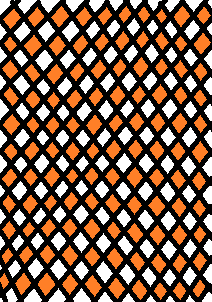 A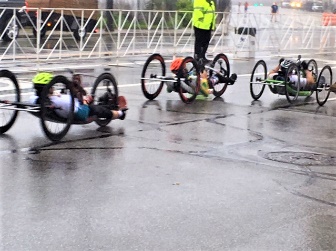 BLEA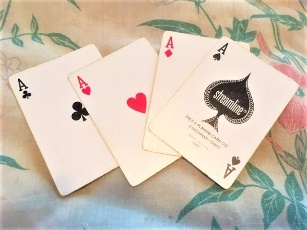 CEA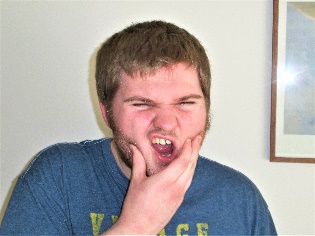 CHEA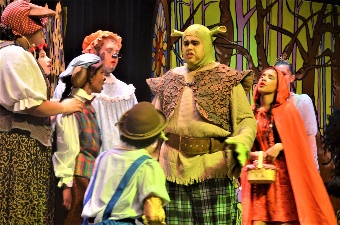 CTA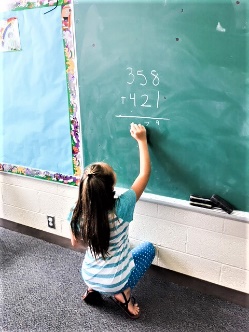 DDA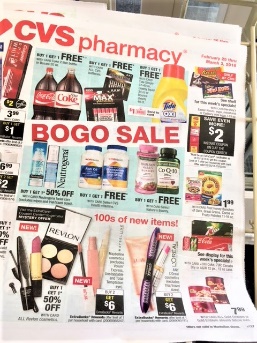 DSA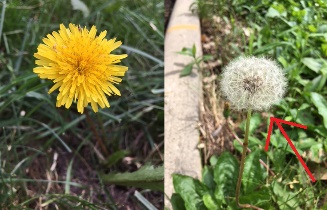 FTERA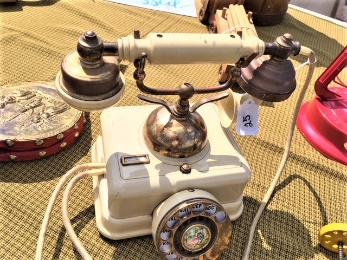 GOA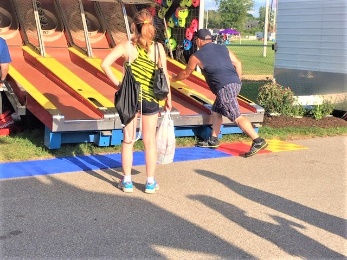 I
MA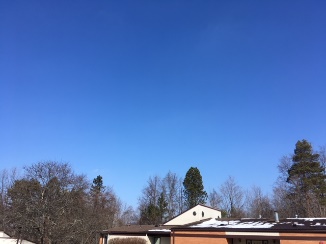 IRA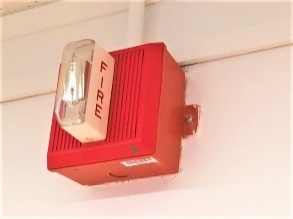 LARMA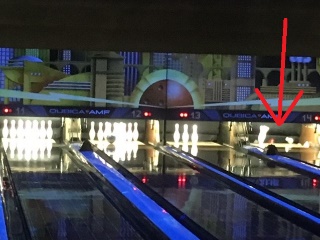 LLA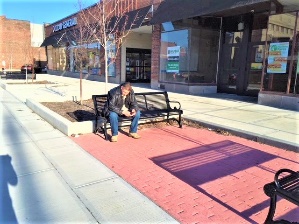 LONEA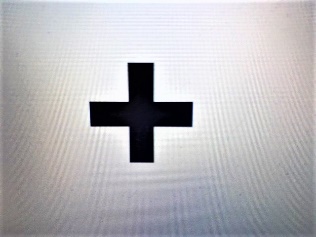 NDA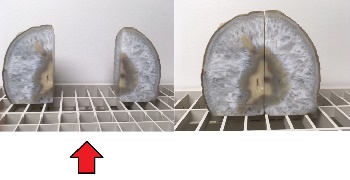 PARTA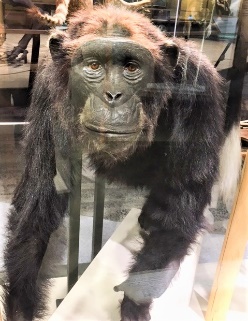 PEA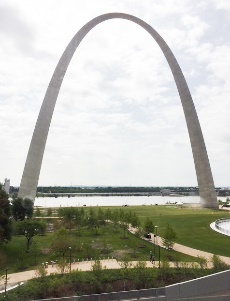 RCHA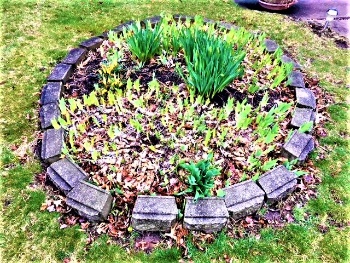 REAA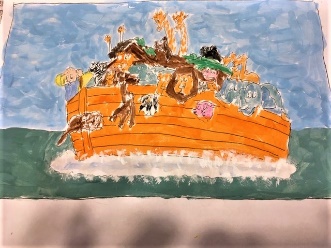 RKA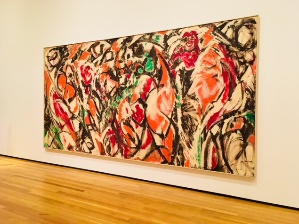 RTA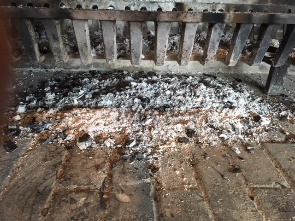 SHA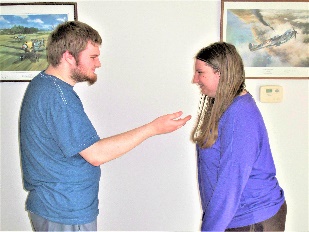 SKA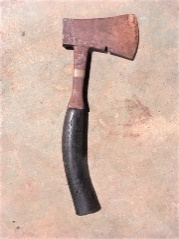 XB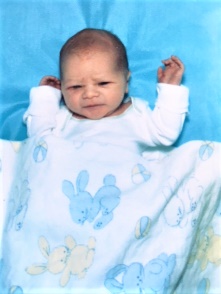 ABYB
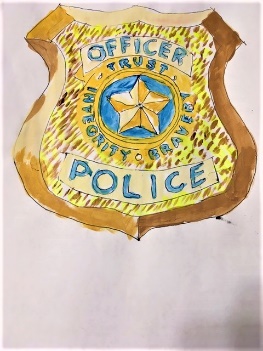 ADGEB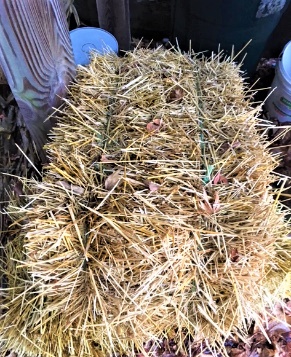 ALEB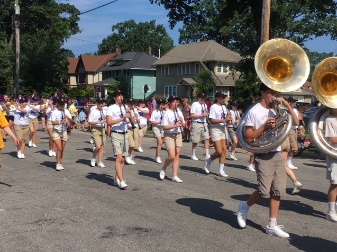 ANDB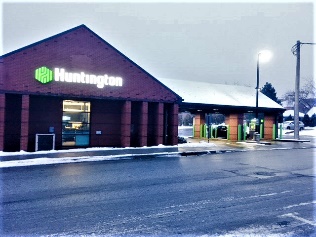 ANKB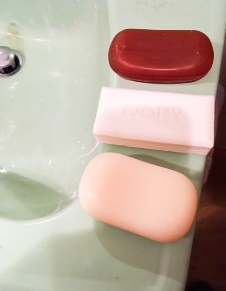 ARB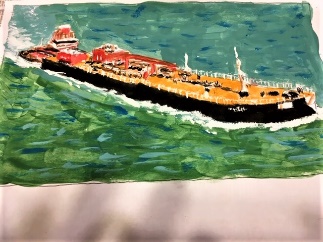 ARGEB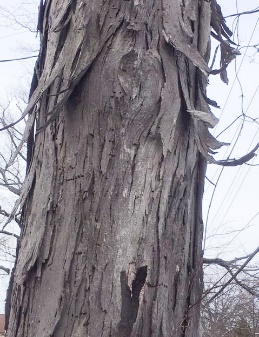 ARKB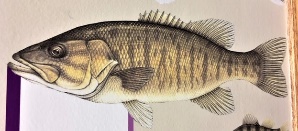 ASSB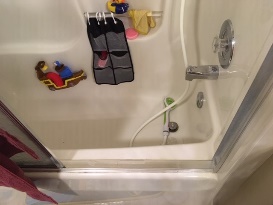 ATHB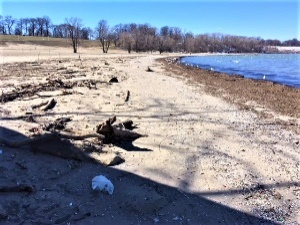 EACHB
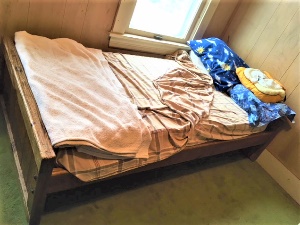 E
   D   B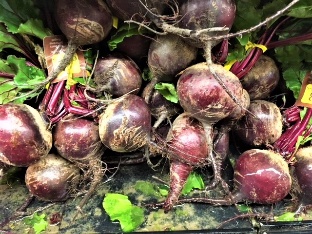   E ET
SB
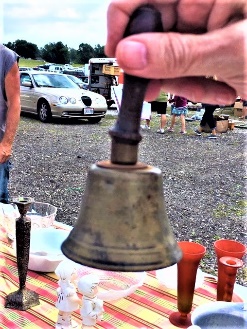 E
L
L
B
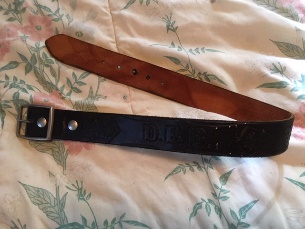 E
L
T
B
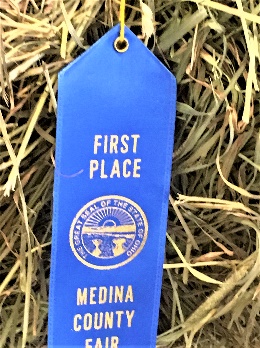 E
STB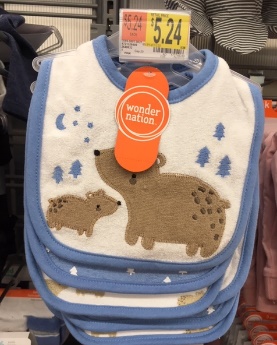 IBB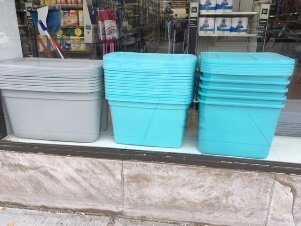 INSB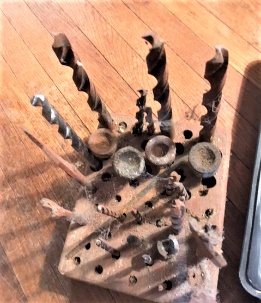 ITB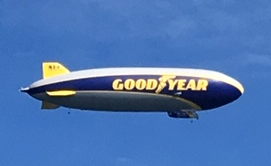 LIMPB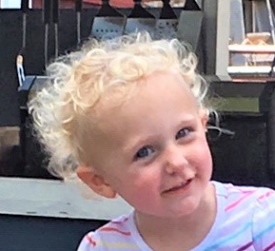 LONDB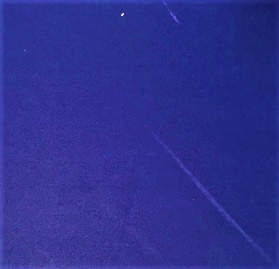 LUEB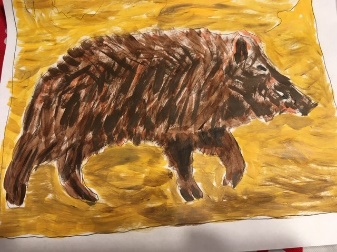 OARB
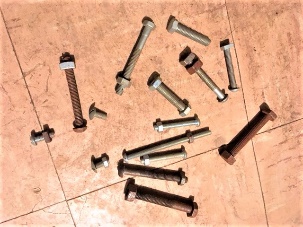 OLTS
B
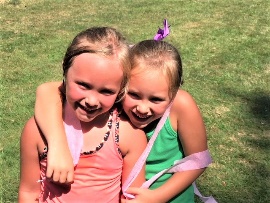 O
T
H
B
 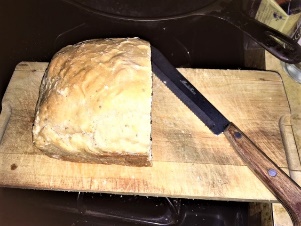 R
 E
 A
D
B
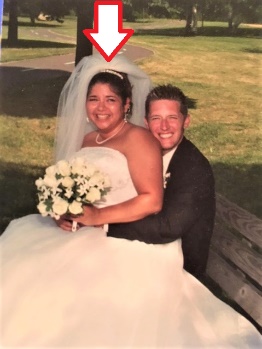 R
I
D
EB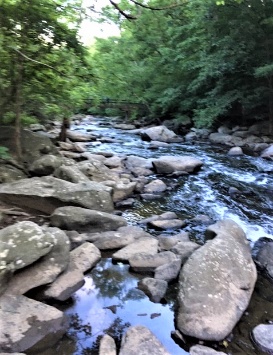 ROOKB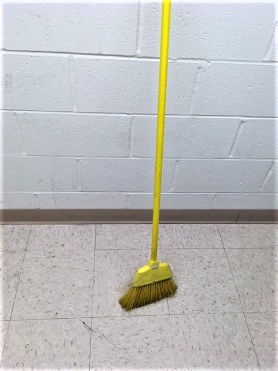 ROOMB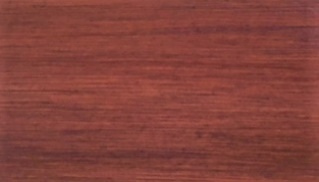 RO   W   NB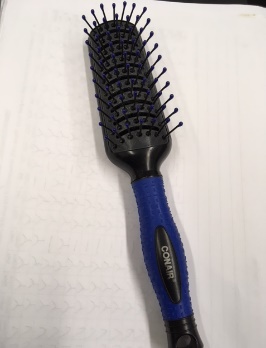 RUSHB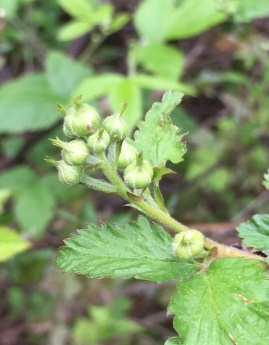 UDB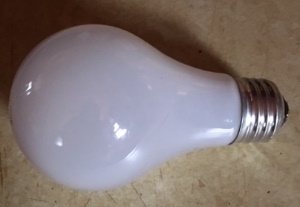 ULBB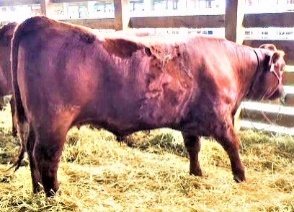 UL
L
B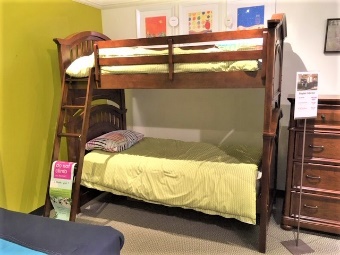 UNKB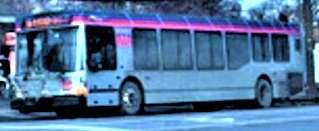 USB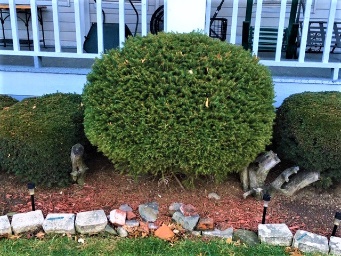 USHB
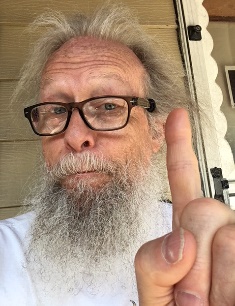 U
T
C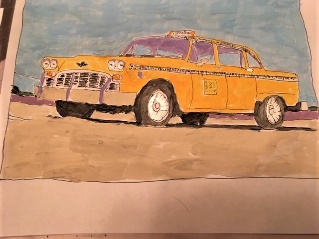 ABC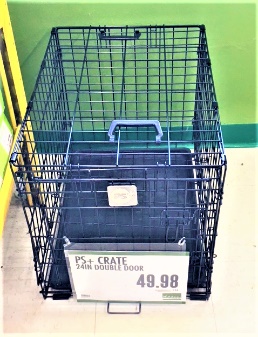 A
GEC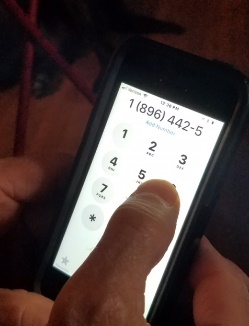 ALLC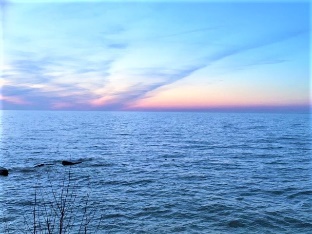 ALMC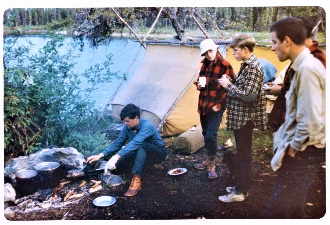 AMPC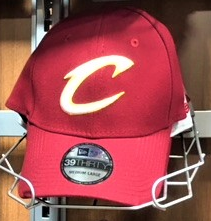 APC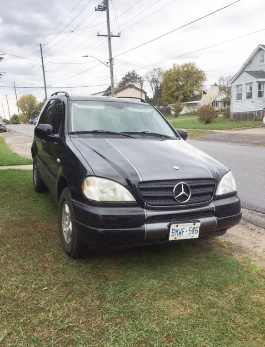 ARC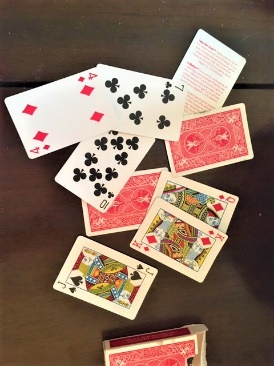 ARDC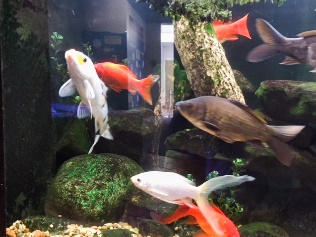 ARPC
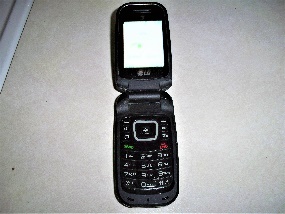 ELL
C
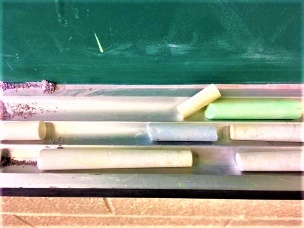 H
A
L
K
C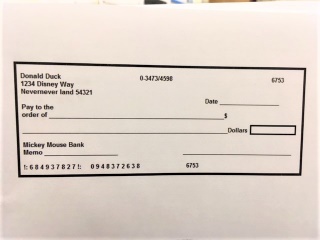 HECKC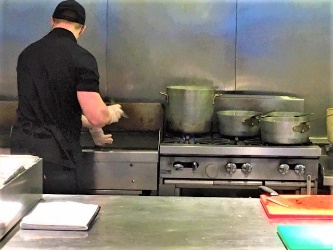 HEFC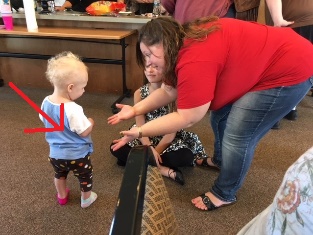 HILDC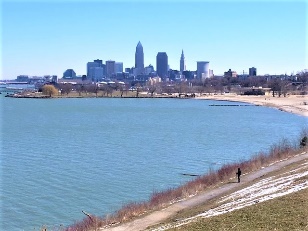 ITYC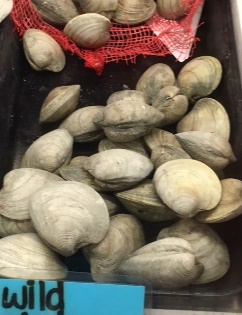 LAMSC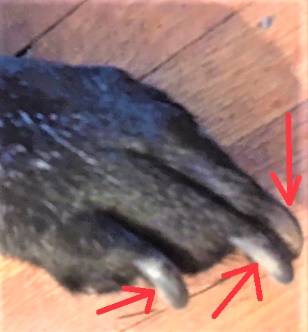 LAWSC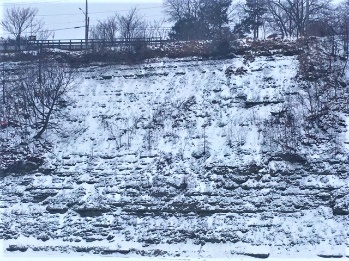 LIFFC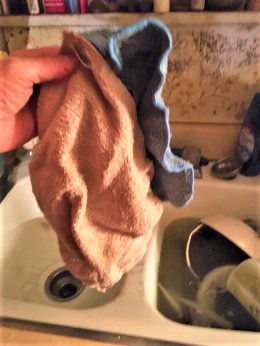 LOTHC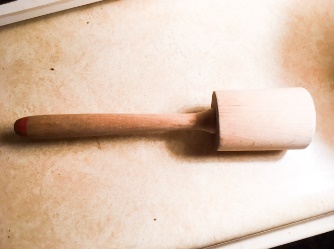 L
UBC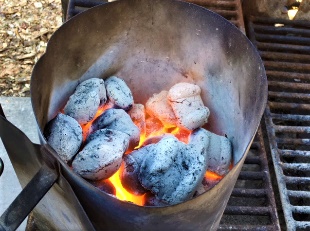 O
A
LSC
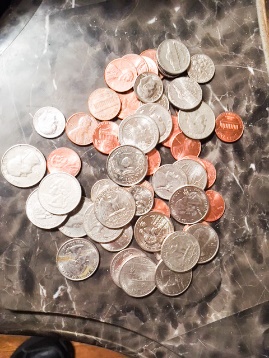 O
I
NC
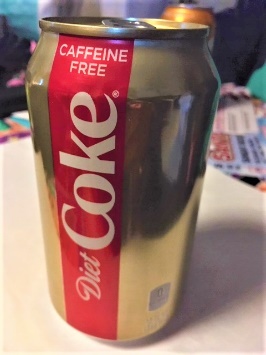 O
K
E
C
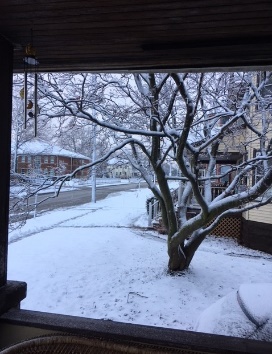 OLDC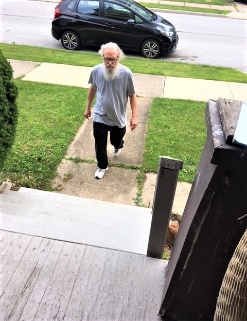 OMESC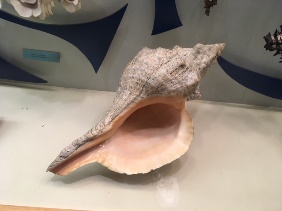 ONCHC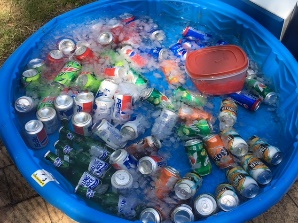 OOLC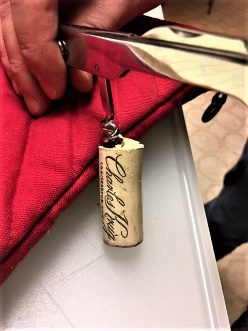 ORKC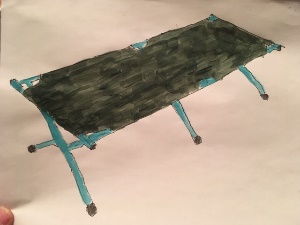 OTC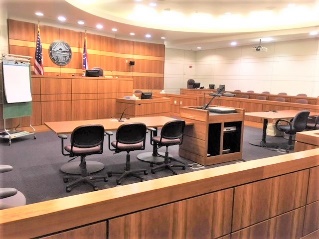 OURTC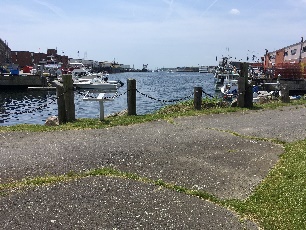 OV
EC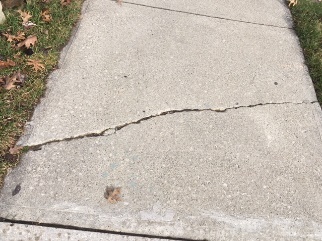 RACKC
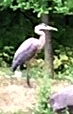 R
AN
E
C
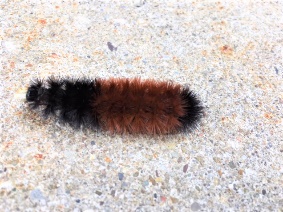 RAWL
C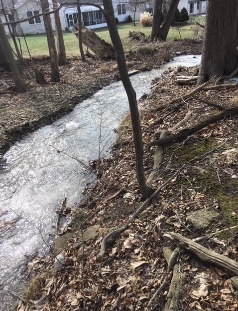 REEKC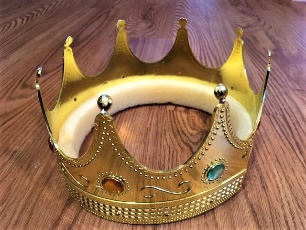 ROWNC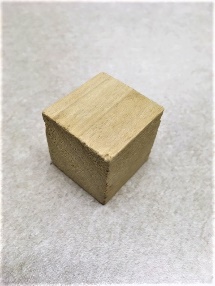 UBEC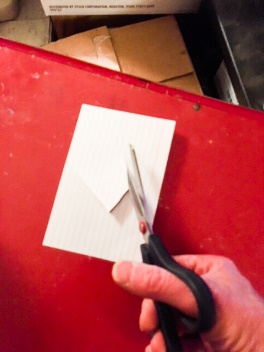 UTD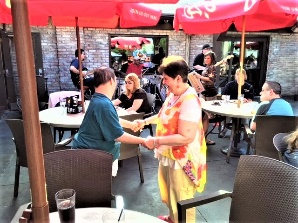 ANCED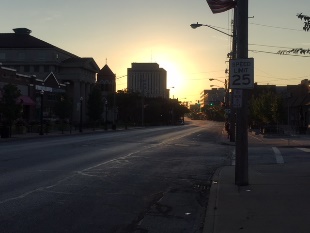 AWND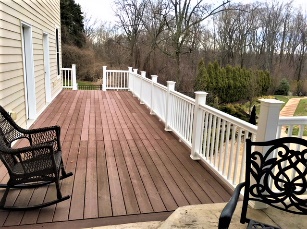 ECKD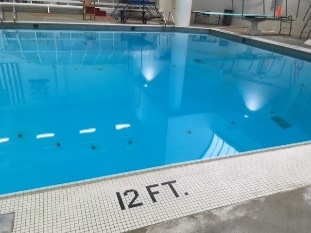 EEPD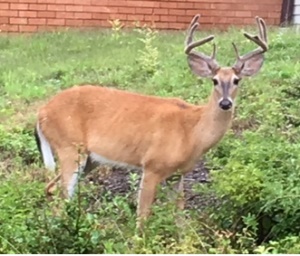 EE
R
D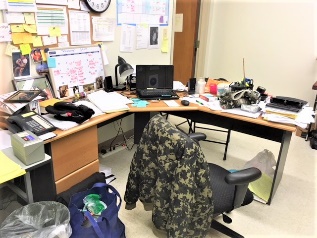 ESKD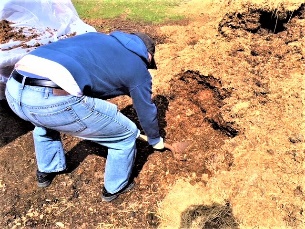 I
GS
D
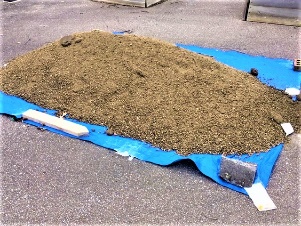 I
RTD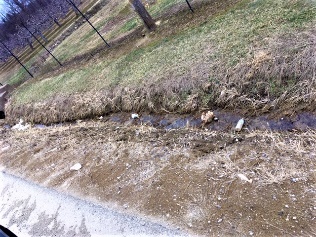 ITCHD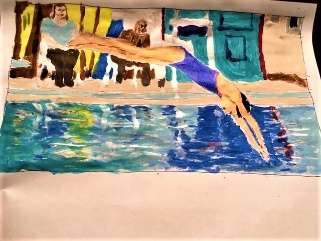 IVESD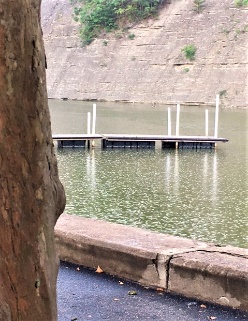 OCKD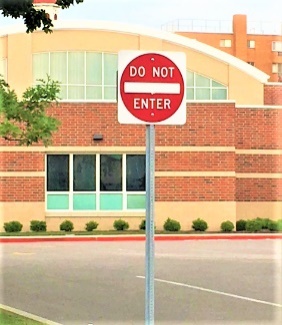 ON’TD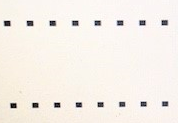 OTD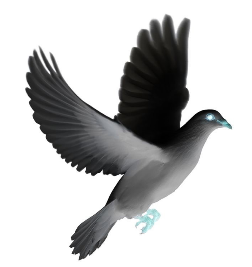 OVED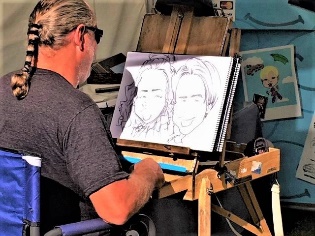 RAWD
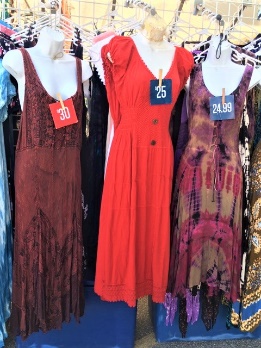 RES
S
D
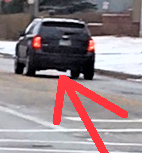 R
I
V
E
D
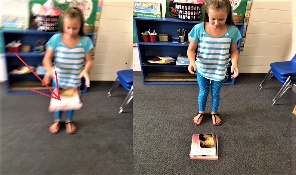 R
O
P
D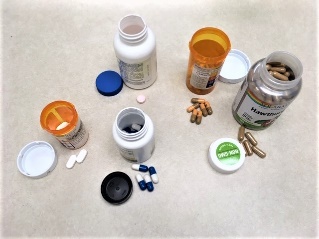 RUGD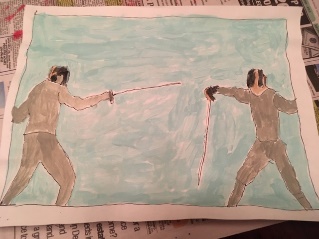 UELD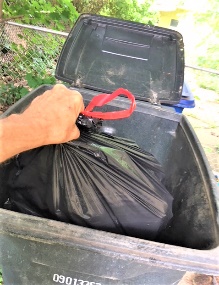 UMPD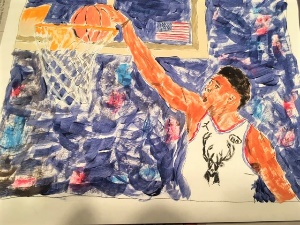 UNKE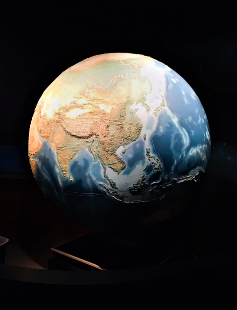 ARTHE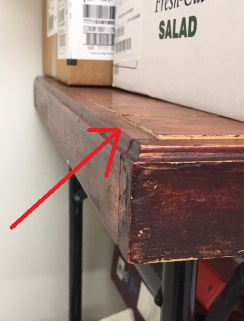 DGEE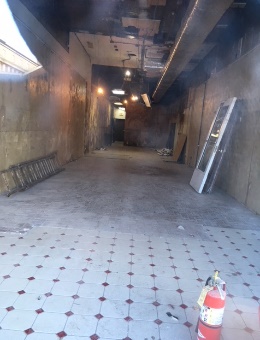 MPTYE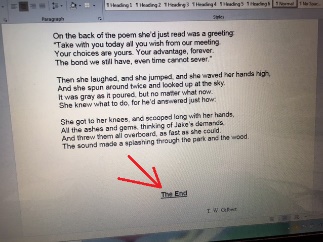 NDE
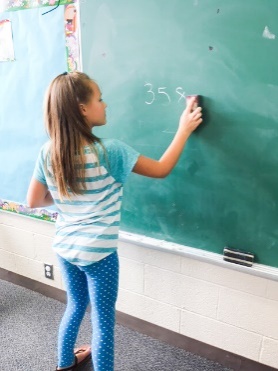 R
ASE
E
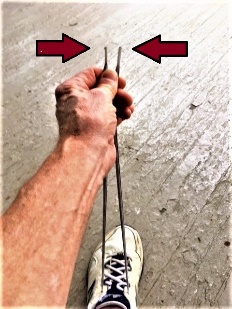 V
E
N
E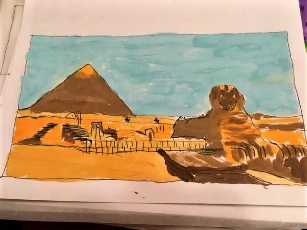 VERE
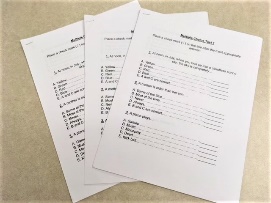 XAM
S
E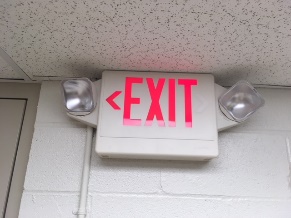 XITF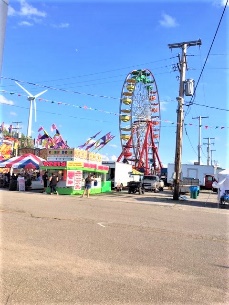 AIRF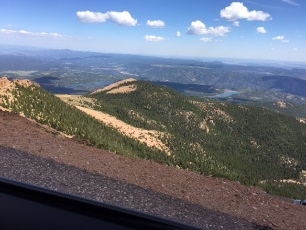 ARF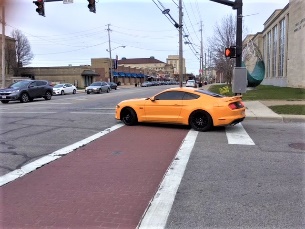 ASTF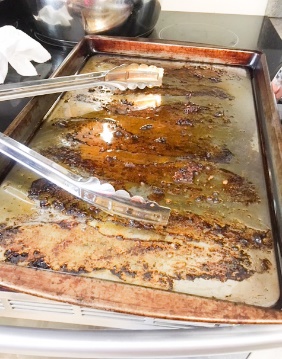 ATF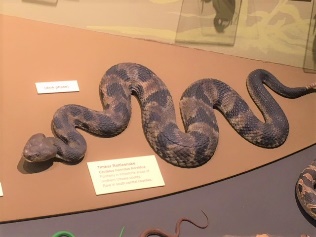 EARSF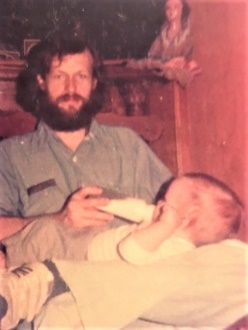 EDF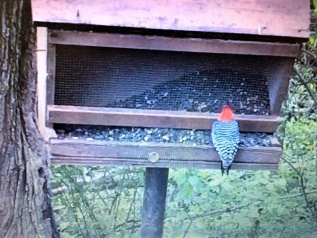 EEDERF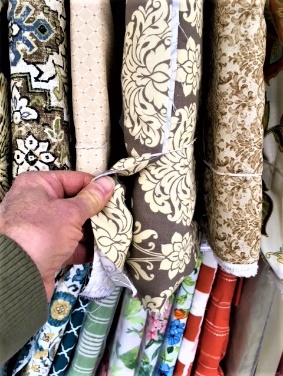 EE
L
F
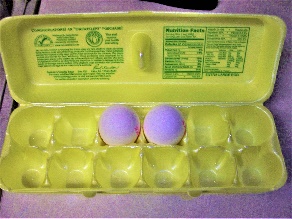 E
WF
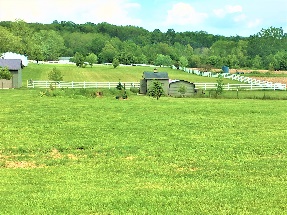 I
E
L
D
F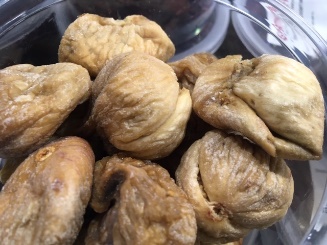 I
GSF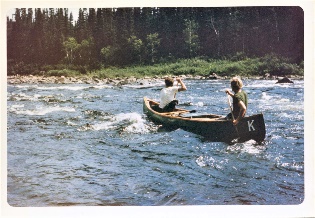 INEF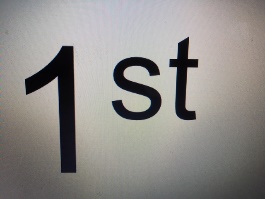 IRSTF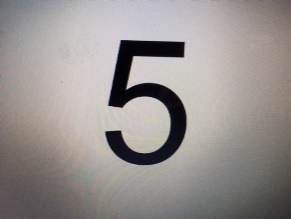 IVEF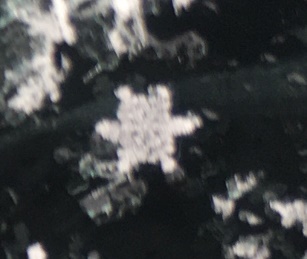 LAKEF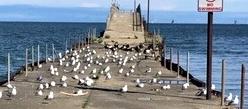 LOCKF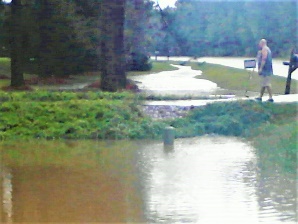 LOODF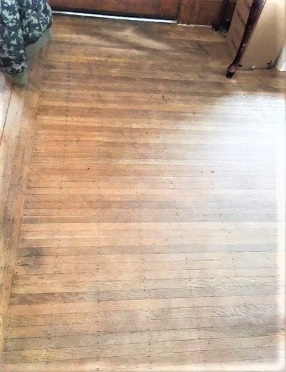 LOORF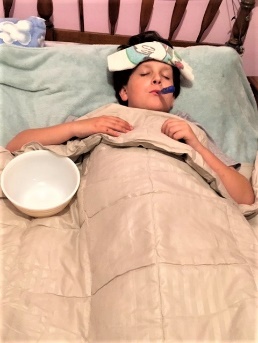 LUF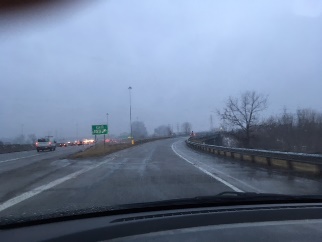 OGF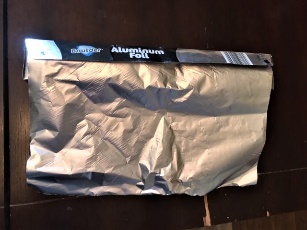 OI
L
F
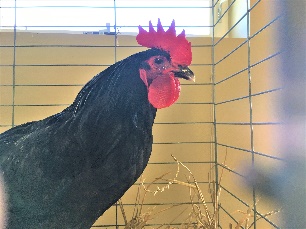 OWL
F
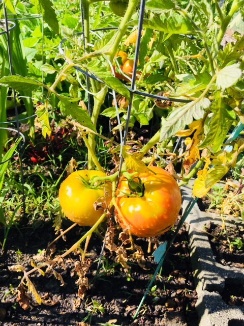 ROMF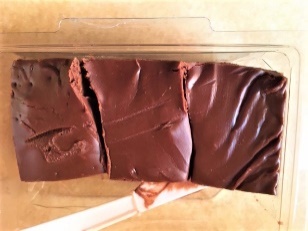 UDGEF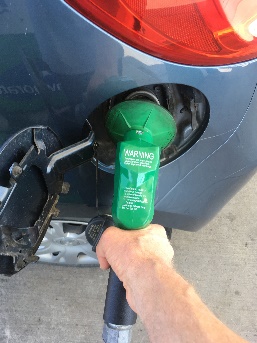 UELF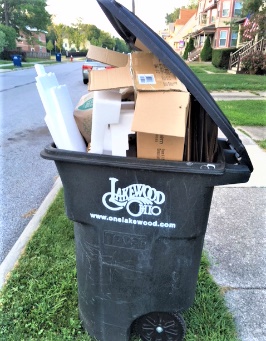 ULLG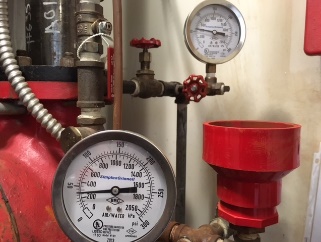 AGESG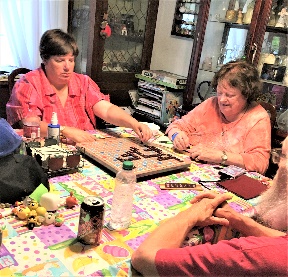 AMEG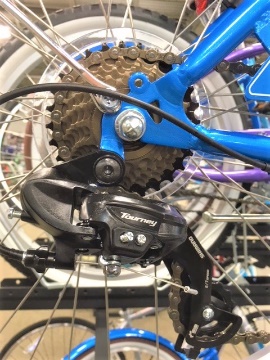 EARG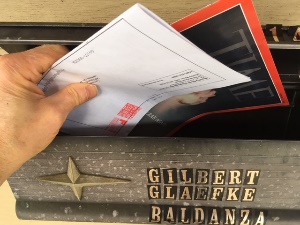 E
T
G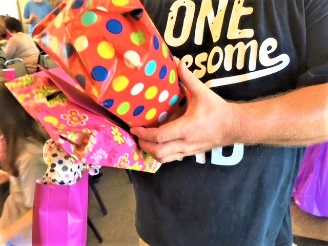 IFTG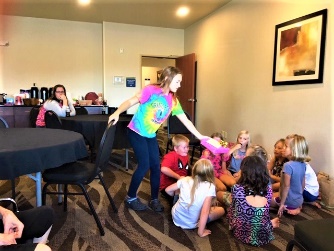 I
VEG
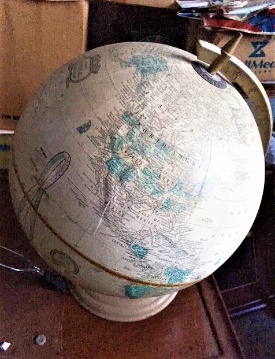 L
O
B
EG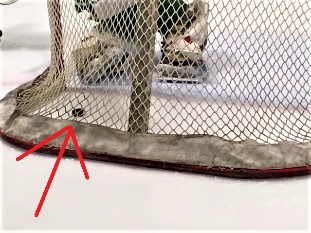 OALG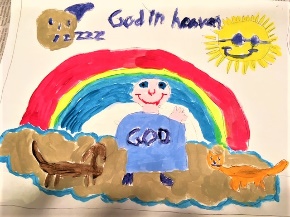 ODG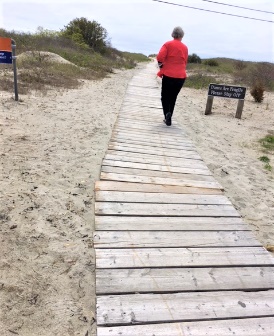 OINGG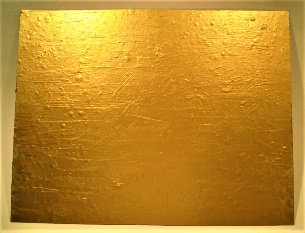 OLDG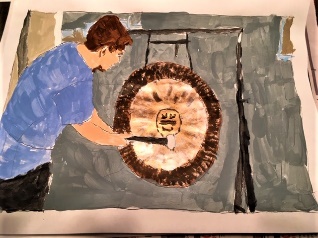 ONGG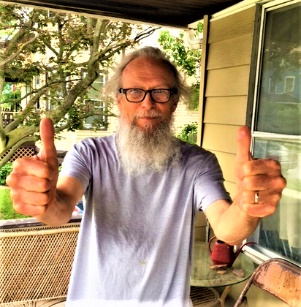 OODG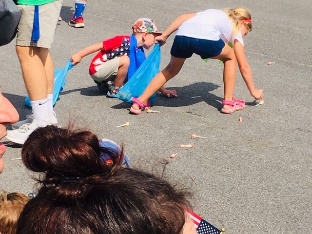 RABG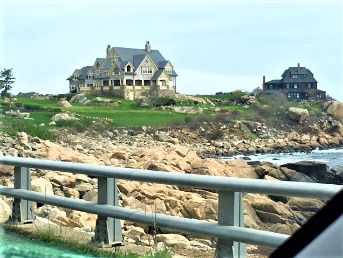 RANDG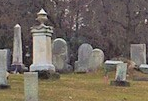 RAVESG
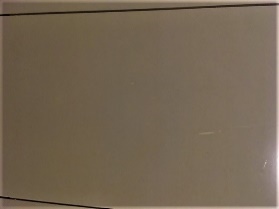 R
A
Y
G
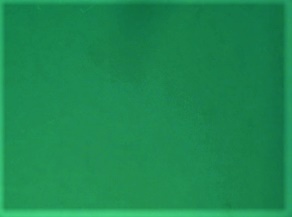 R
E
E
N
G
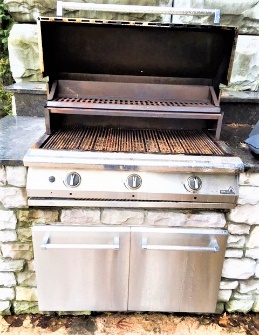 R
I
LLG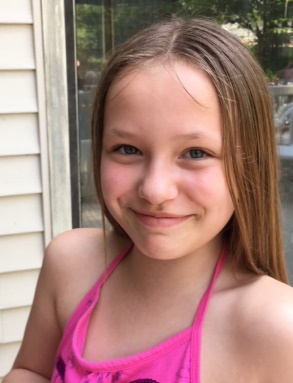 RING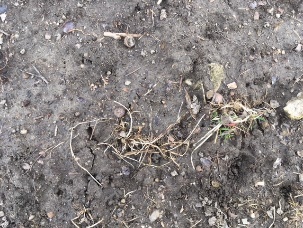 ROUNDG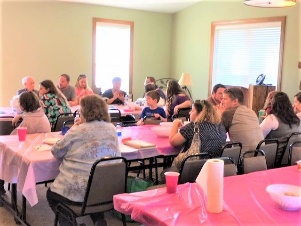 ROUPG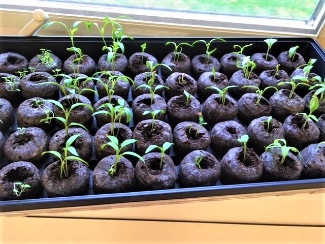 ROWINGG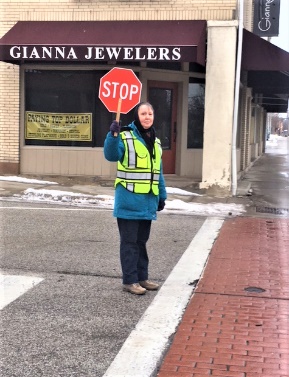 UARDG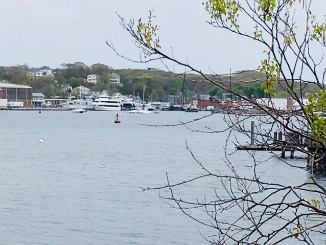 ULFG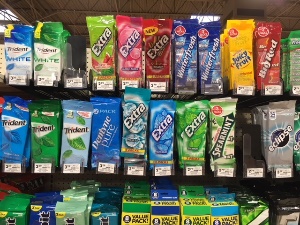 U
MG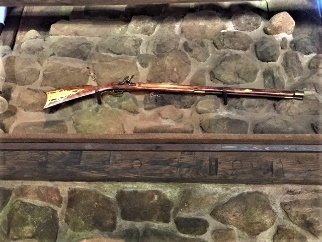 UNG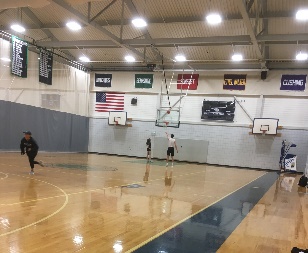 Y
MH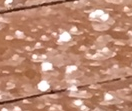 A
I
L
H
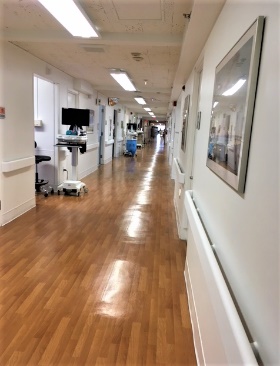 A
LLH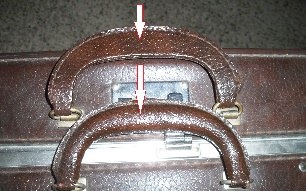 ANDLEH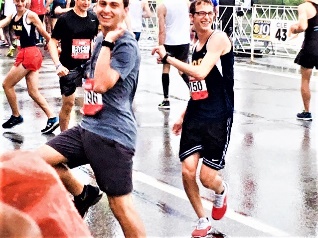 APPYH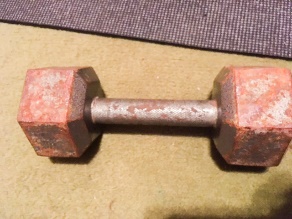 ARDH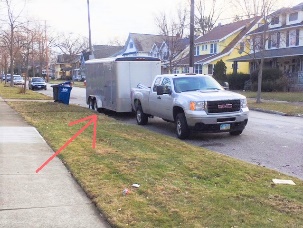 AULH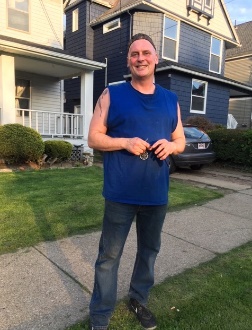 EH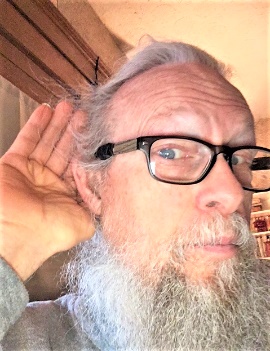 EARH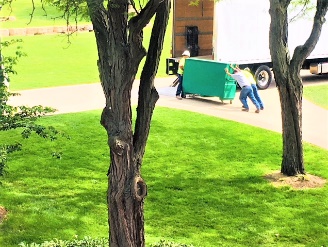 EAVYH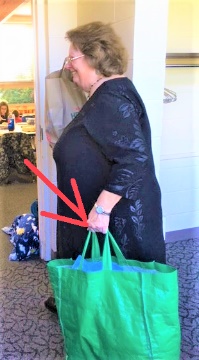 EL
D
H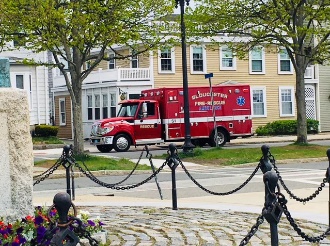 ELPH
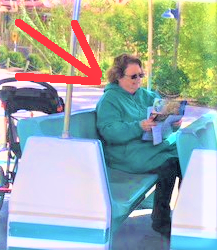 E
R
H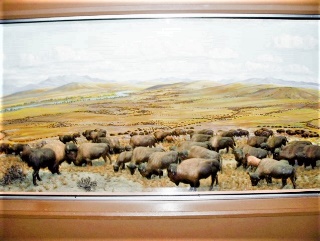 ERDH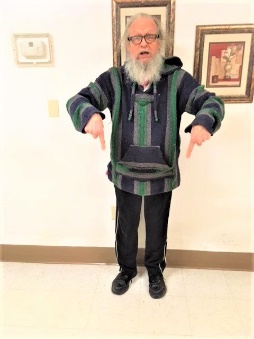 EREH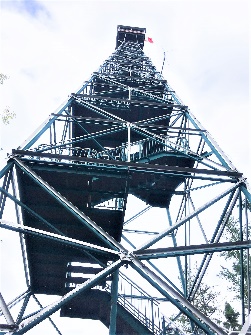 IGHH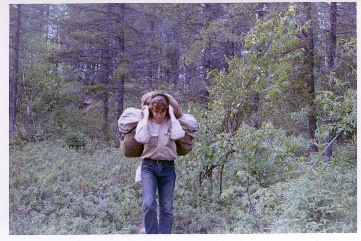 IKEH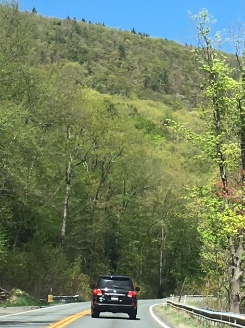 ILLSH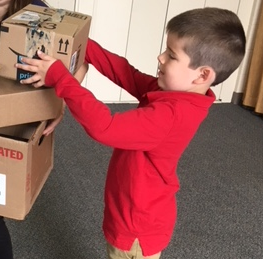 ISH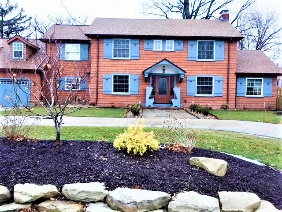 OMEH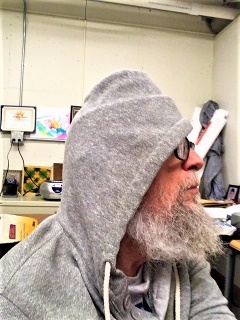 OODH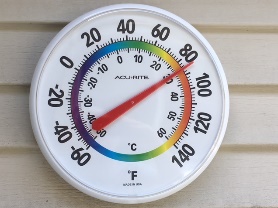 OTH
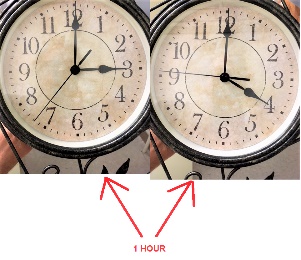 OURH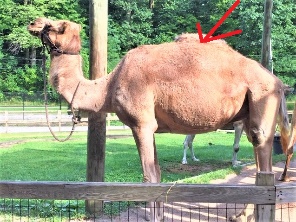 UM
PH
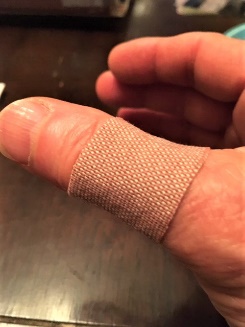 U
RT
H
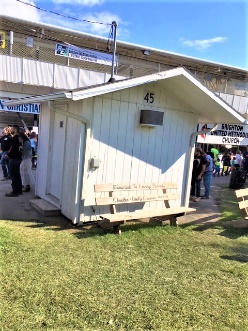 U
T
I
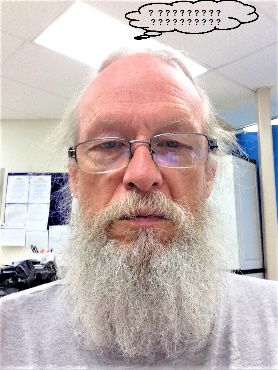 D
EAI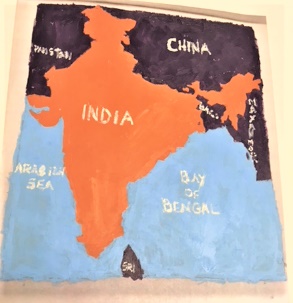 NDIAI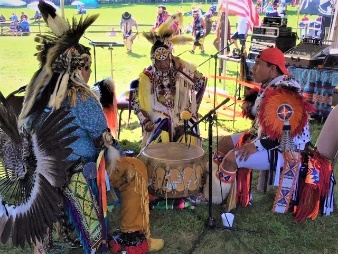 NDIANSI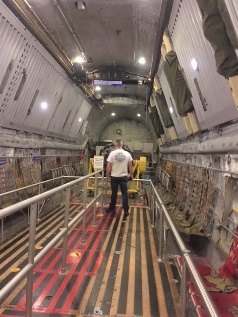 NSIDEI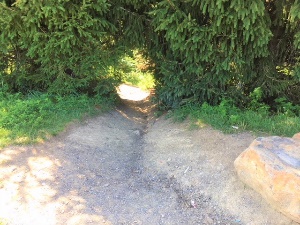 NWARDSI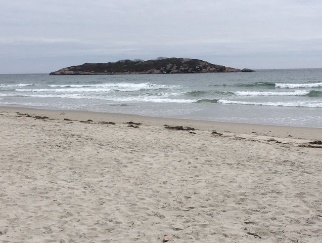 SLANDI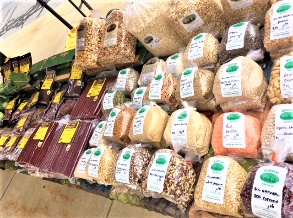 TE
MS
J
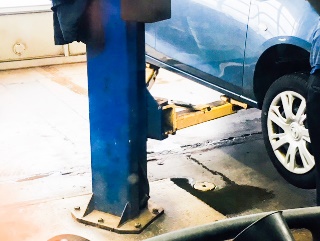 ACKJ
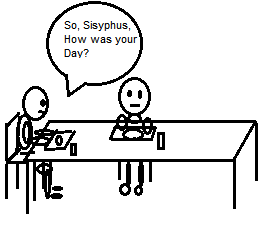 ESTSJ
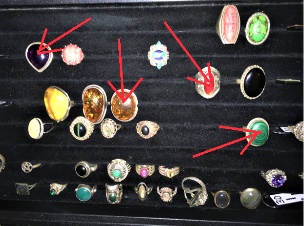 E
WELJ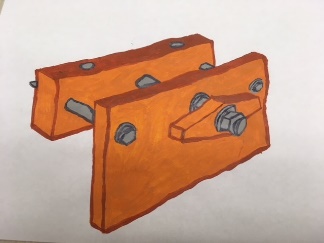 IGJ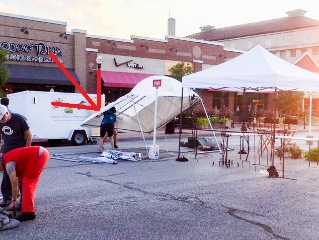 OBS    J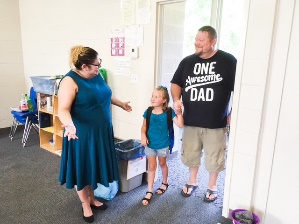 OINJ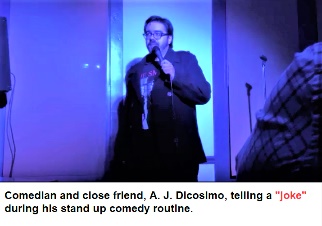 OKEJ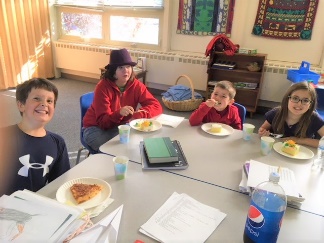 OYJ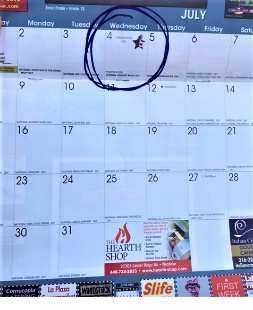 ULYJ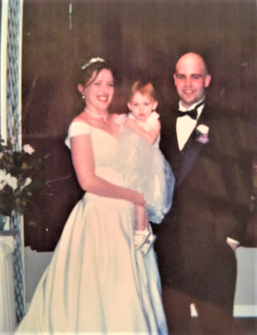 USTK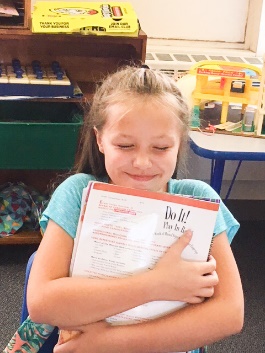 E
E
PK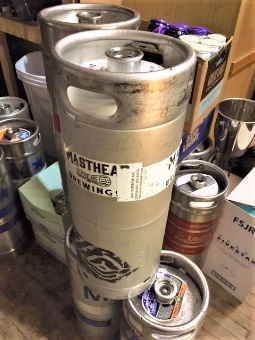 E
G
K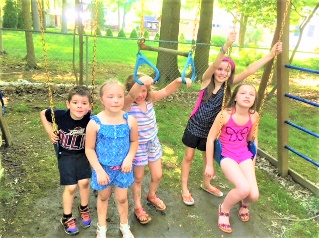 I
DSK
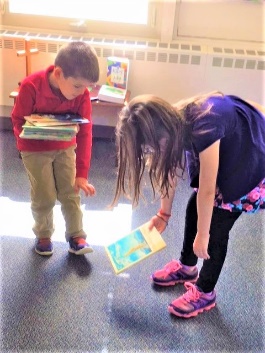 I
N
D
K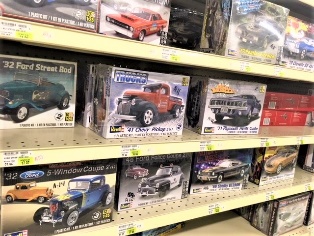 I
T
K
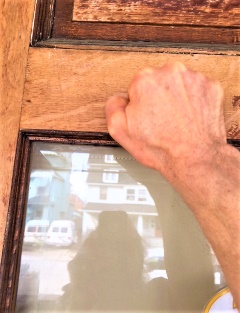 NOCKK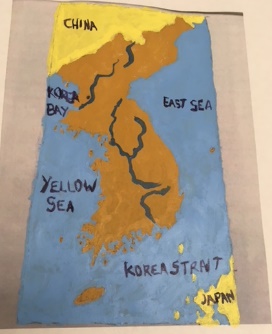 OREAL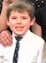 A
DL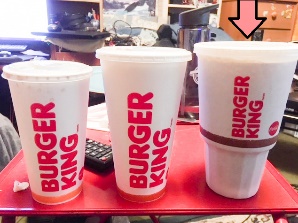 ARGEL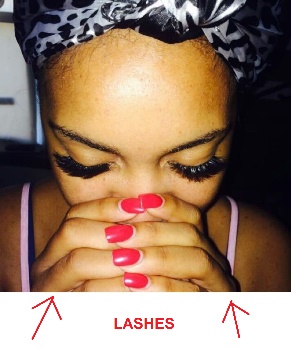 ASHESL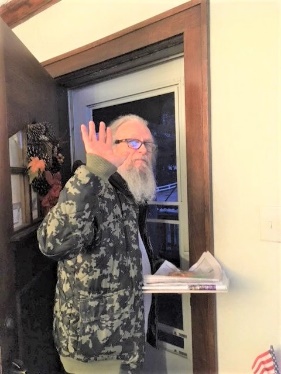 ATERL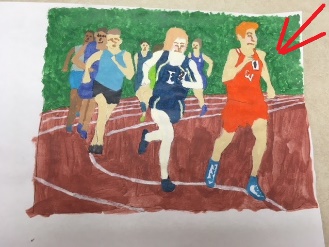 EADL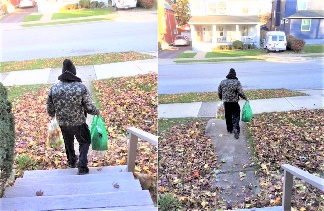 EAVEL
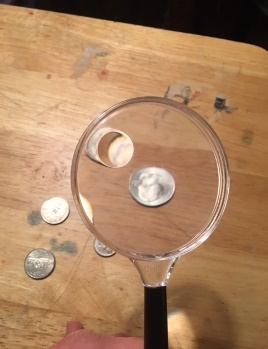 E
N
S
L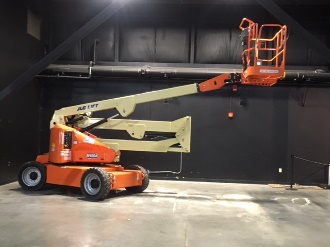 I
FTL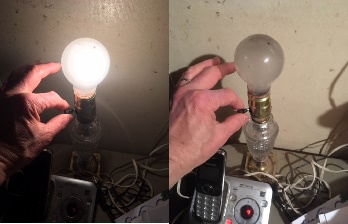 IGHTL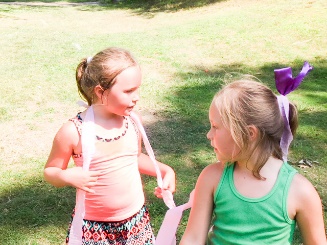 IKEL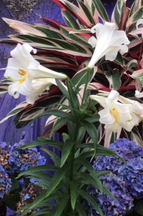 ILYL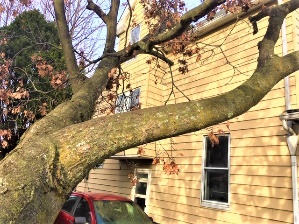 IMBL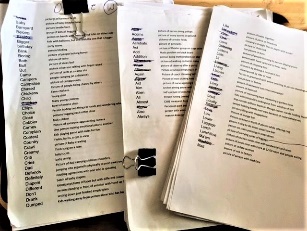 I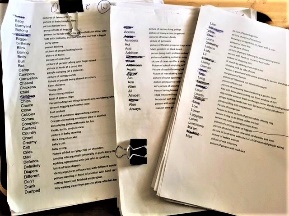 STSL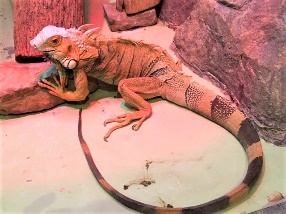 IZARDL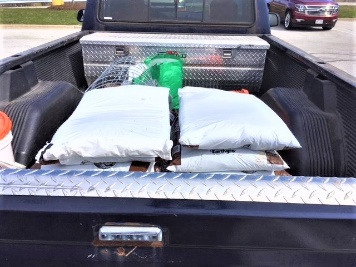 OADL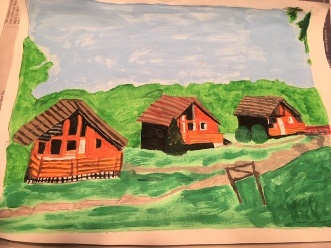 ODGEL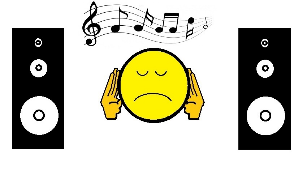 OU
D
L
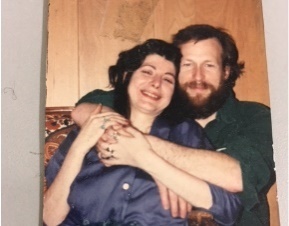 OVE
L
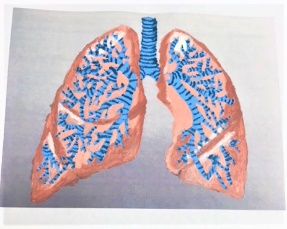 U
NG
L
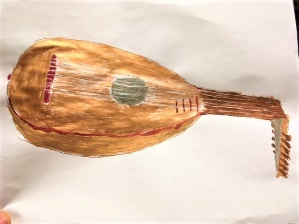 UTEM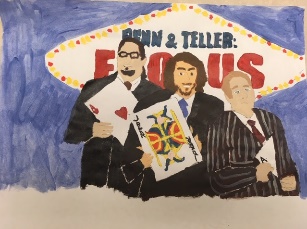 AGICM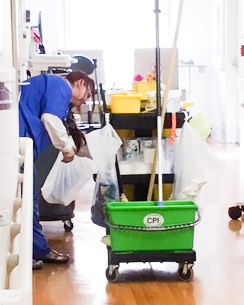 AIDM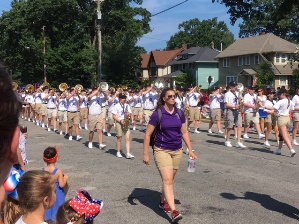 ARCHM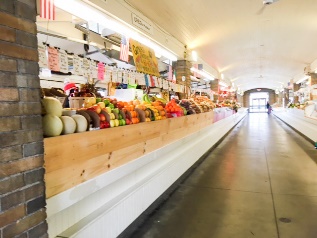 ARKETM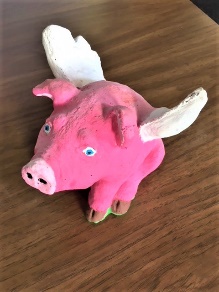 AYBEM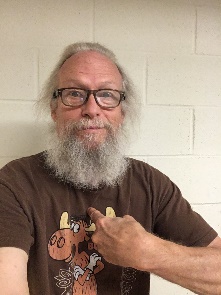 EM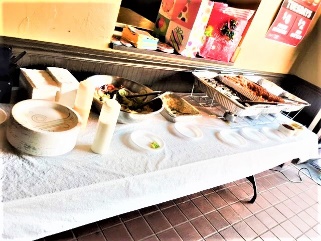 EALM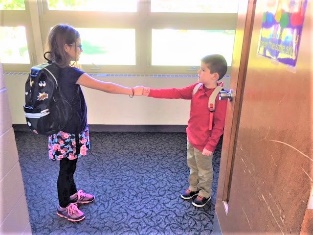 EETM
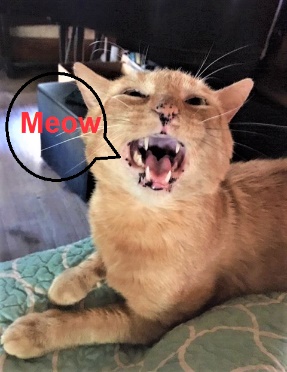 E
O
WM
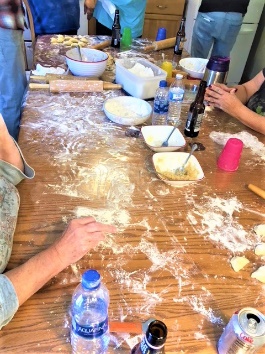 ESS
E
D
M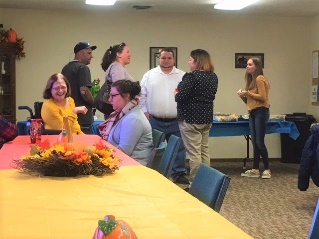 ETM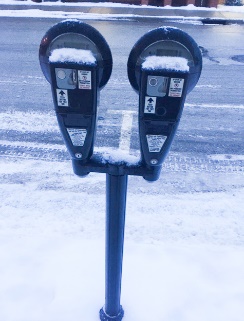 ETERM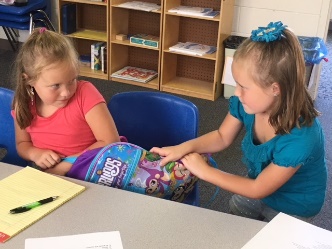 INEM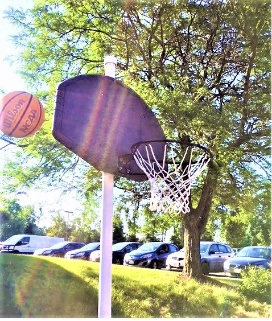 ISSM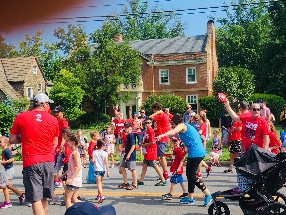 OBM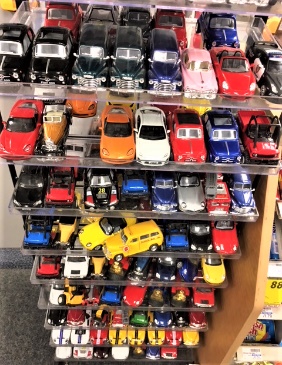 ODELM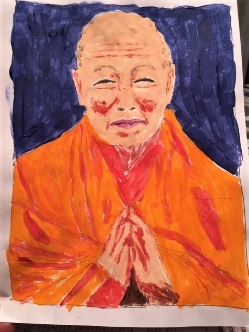 ONKM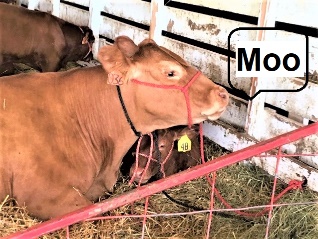 OOM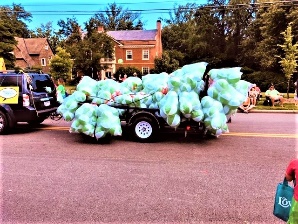 OREM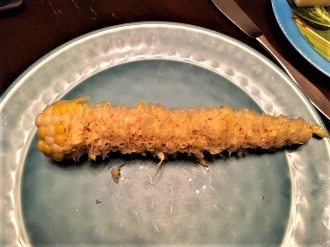 OSTM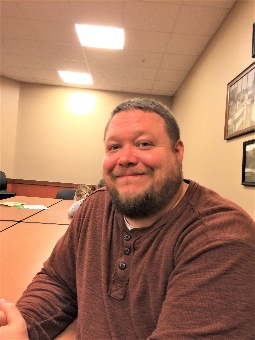 R.M
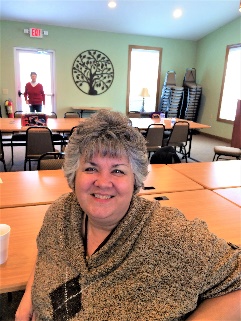 RS.
M
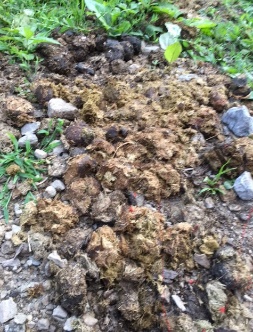 U
CK
M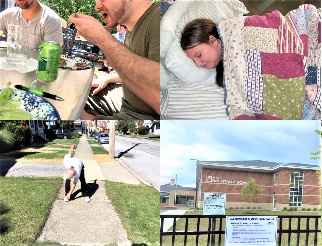 USTM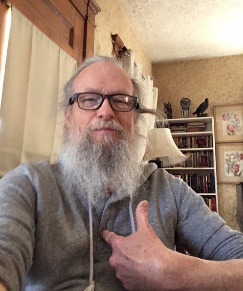 YSELFN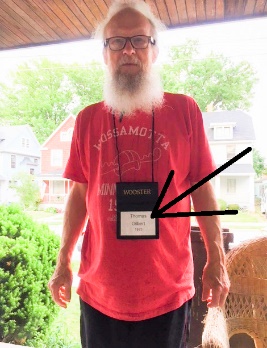 AMESN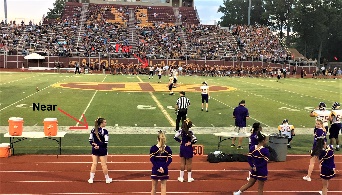 E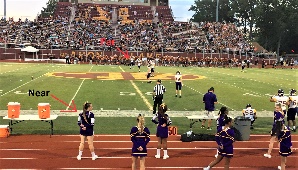 ARN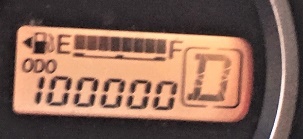 EATN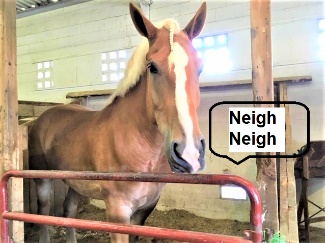 EIGHN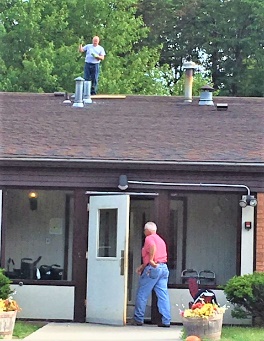 ERVEN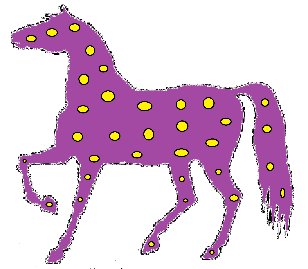 EVERN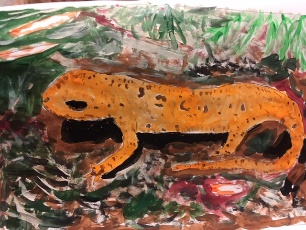 E
WT
N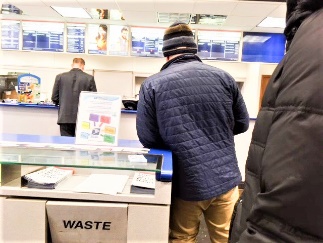 EXTN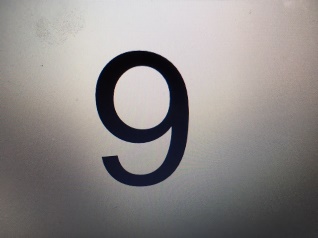 I
NEN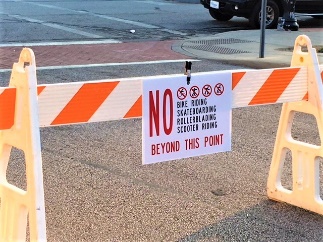 ON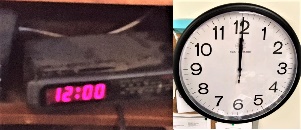 OONN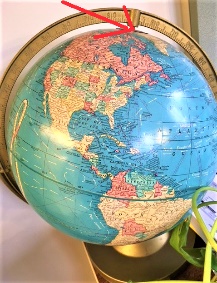 ORTHN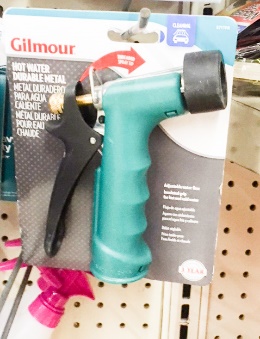 OZZLEN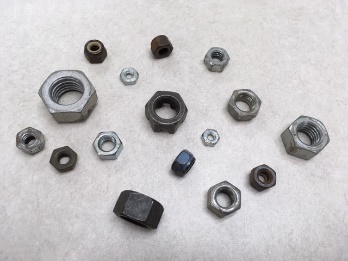 UTSO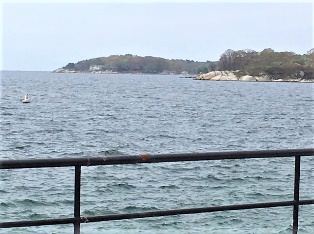 CEANO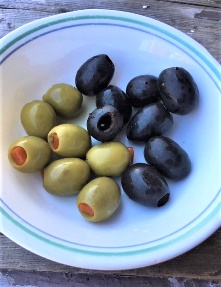 LIV
E
SO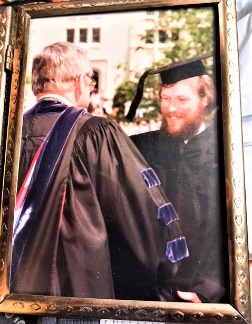 NC
E
O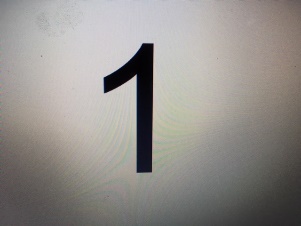 N
E
O
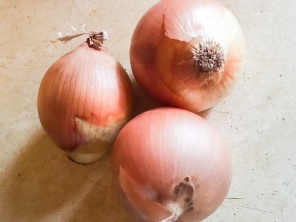 N
I
O
N
S
O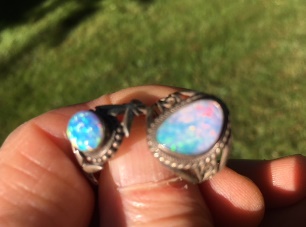 P
ALSO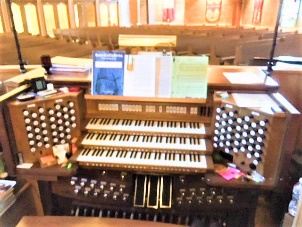 RGANO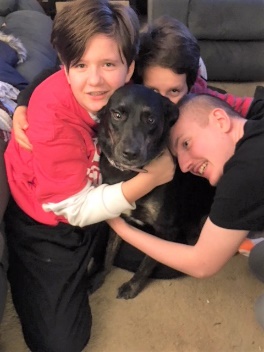 URP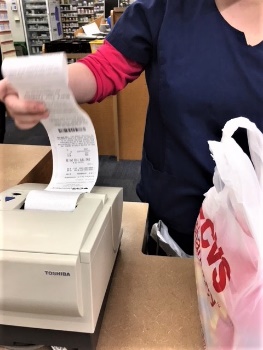 AIDP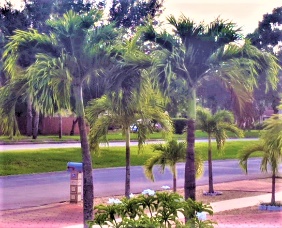 ALMP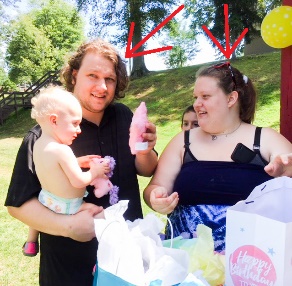 ARENTSP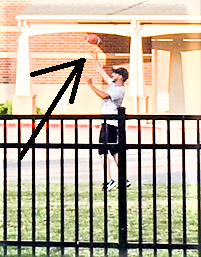 ASSP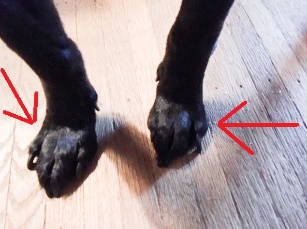 AWSP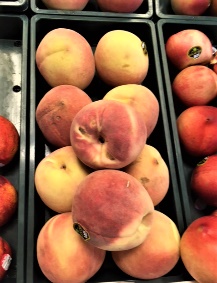 EA
C
H
E
SP
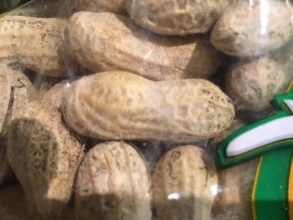 E
A
NUTP
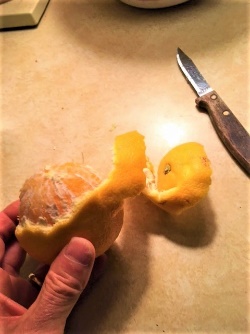 EELP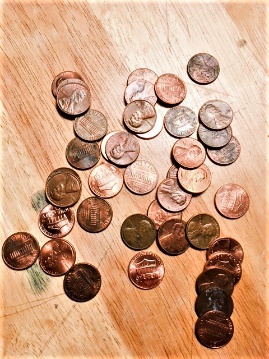 ENNIESP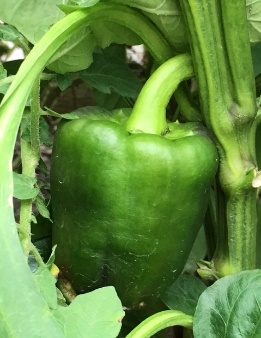 EPPERP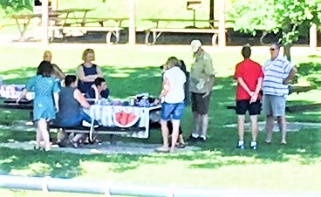 ICNICP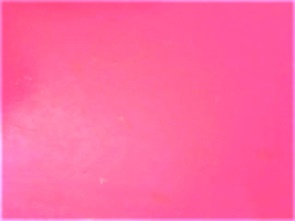 INKP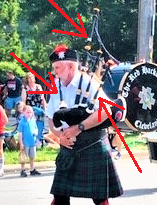 IPESP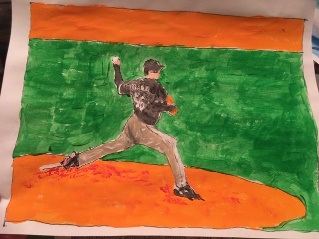 ITCHP
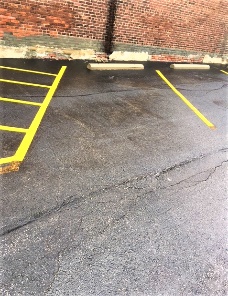 L
A
C
E
P
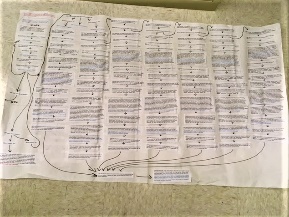 L
A
NS
P
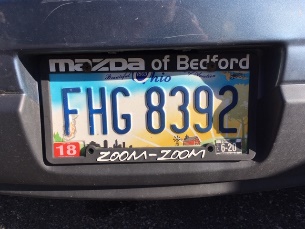 L
ATEP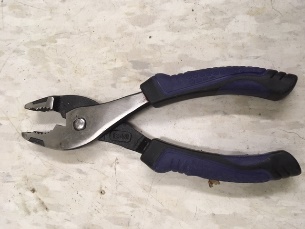 LIERSP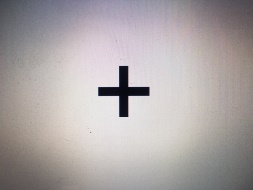 LUSP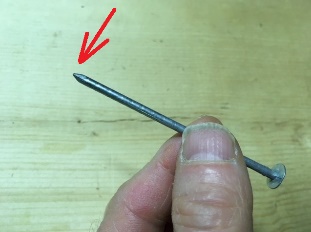 OINTP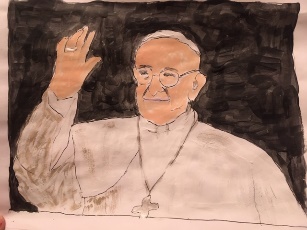 OPEP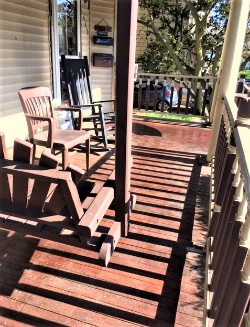 ORCHP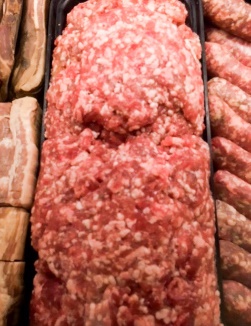 ORKP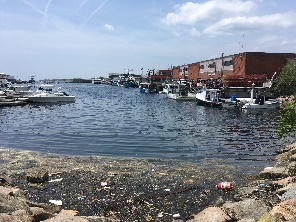 ORTP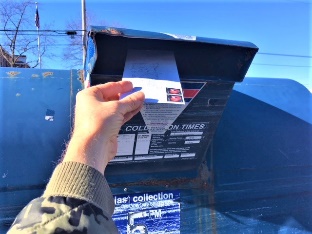 OST    P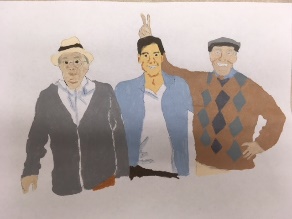 R
A
N
K
P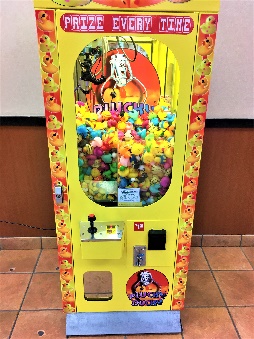 R
IZEP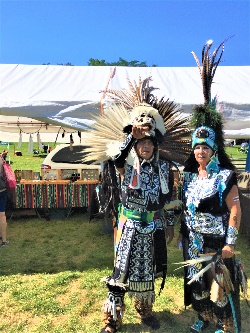 ROUDP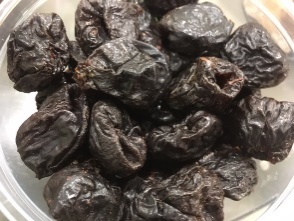 RUNESP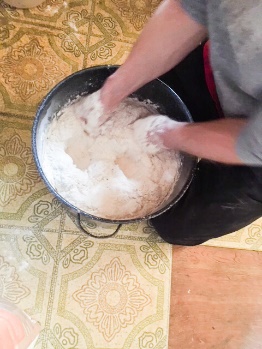 UNCHP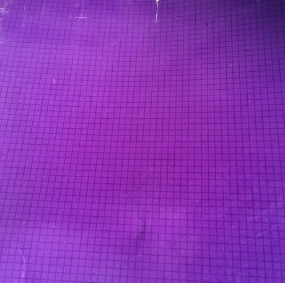 URPLEQ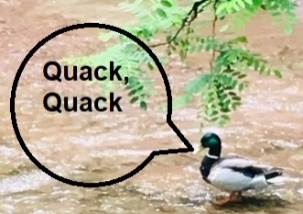 UACKQ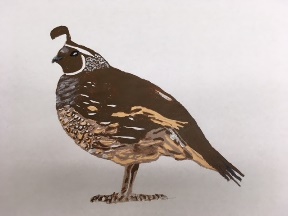 UAILQ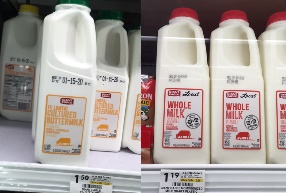 UART
Q
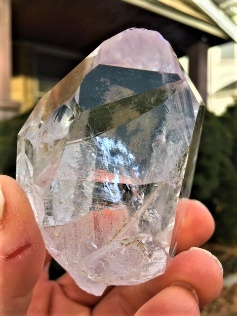 U
A
R
T
Z
R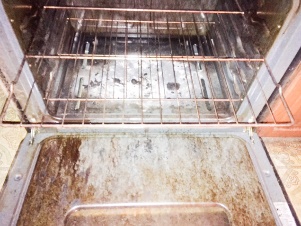 ACKR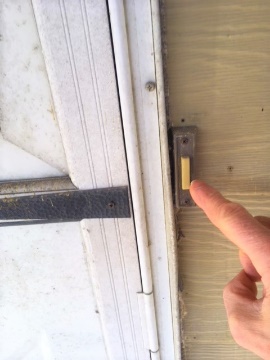 ANGR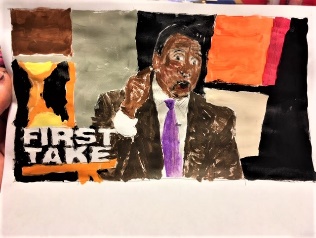 ANTR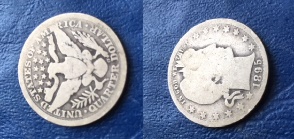 ARER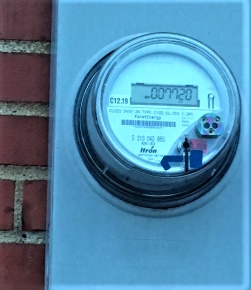 ATER
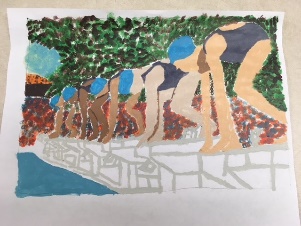 EADYR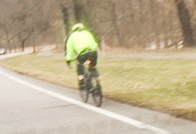 IDER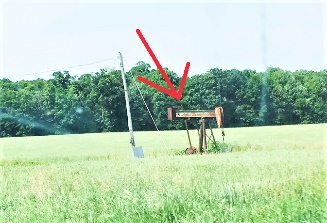 IGR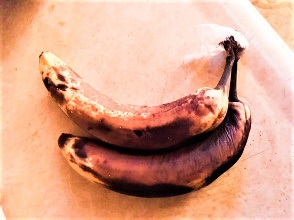 IPER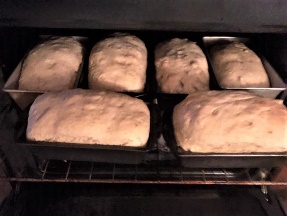 ISER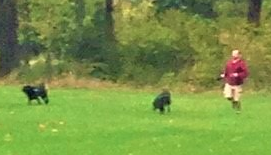 OAMR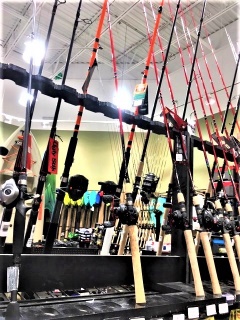 ODR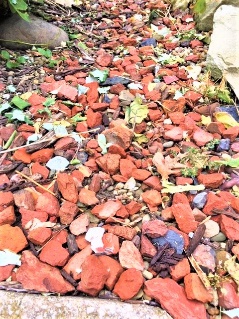 OUGHR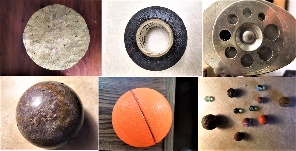 O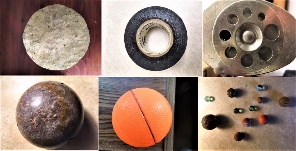 UNDR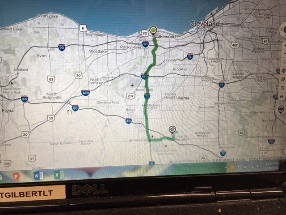 OUTER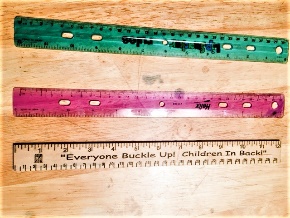 ULERR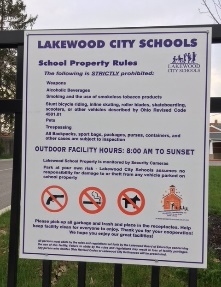 ULESS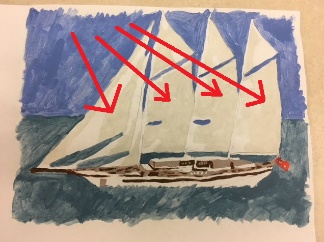 AILS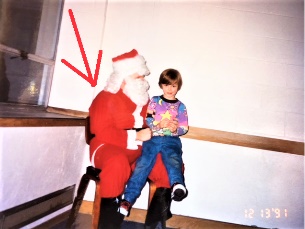 ANTAS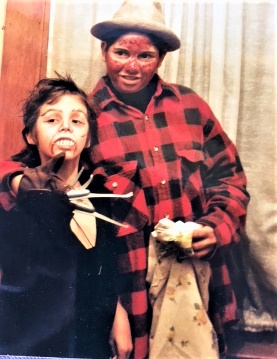 CARES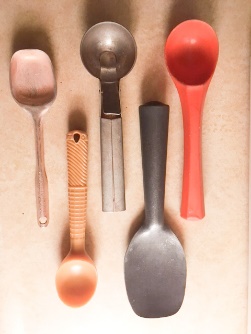 COO   P SS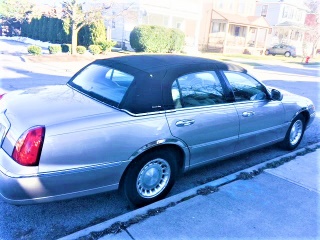 EDANS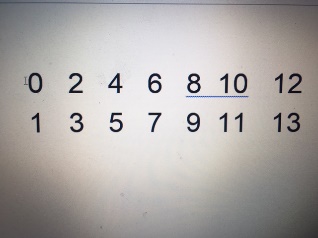 ERIESS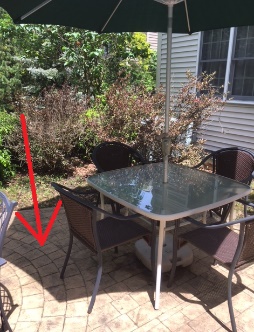 HADES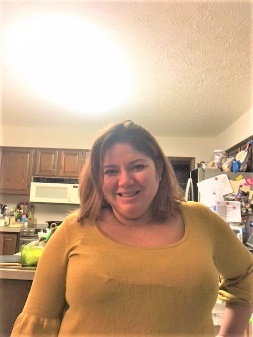 HES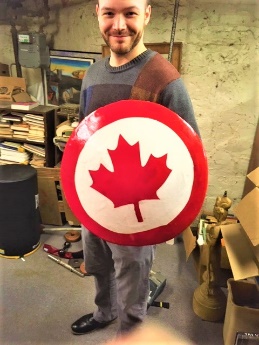 HIELDS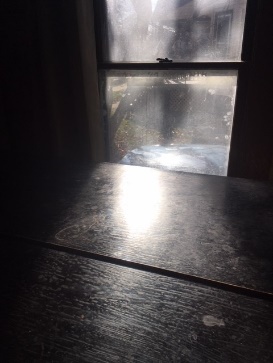 HINYS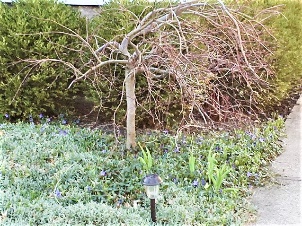 HORTS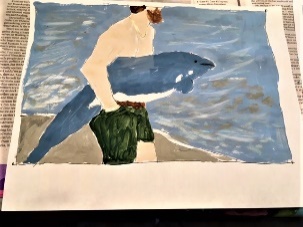 HOULDS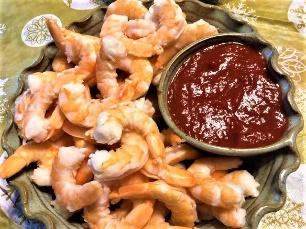 HRIMPS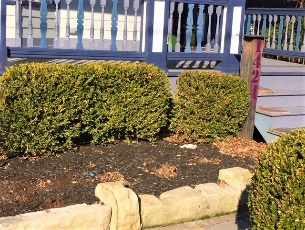 HRUBS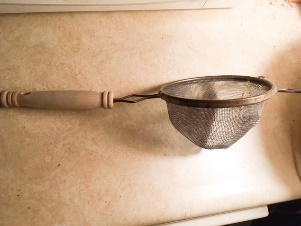 IEVES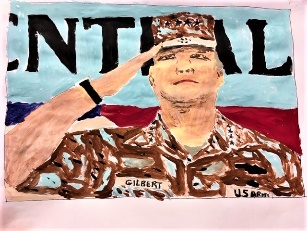 IRS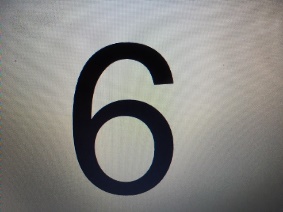 IXS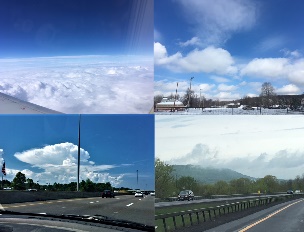 KIESS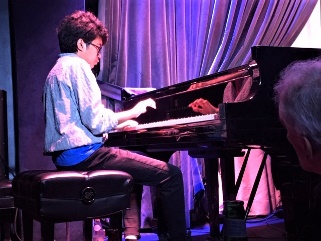 KILLS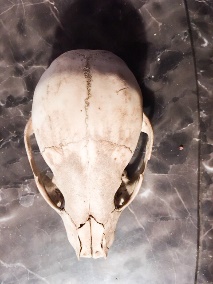 KULLS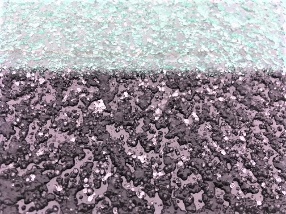 LEETS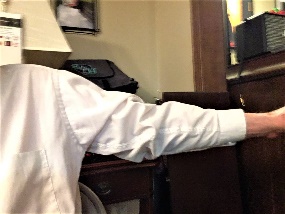 LEEVES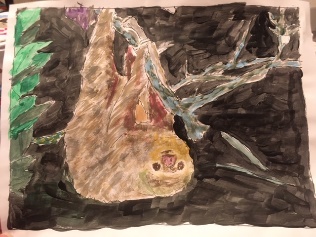 LOTHS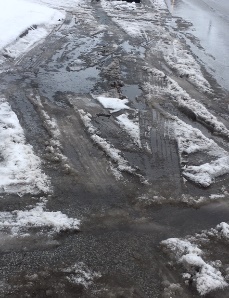 LUSHS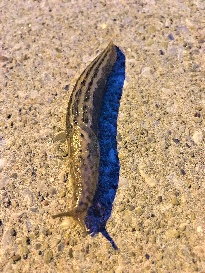 NAILS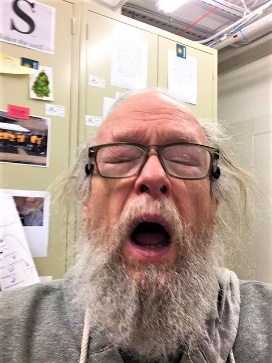 NEEZES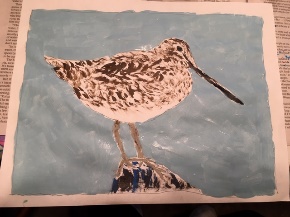 NIPES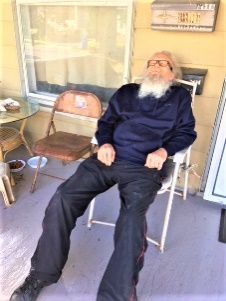 NOOZES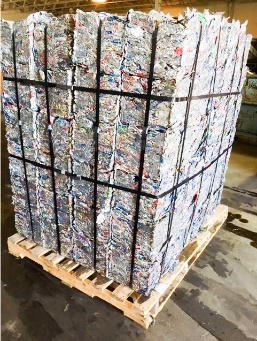 OLIDS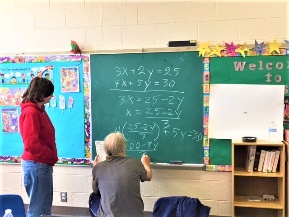 OLVES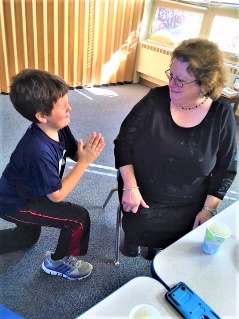 ORRYS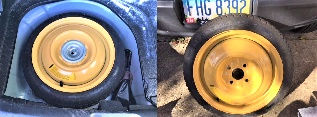 PARES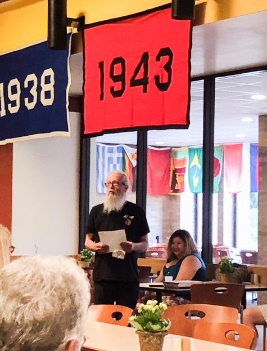 PEECHS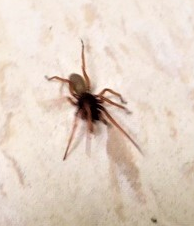 PIDERS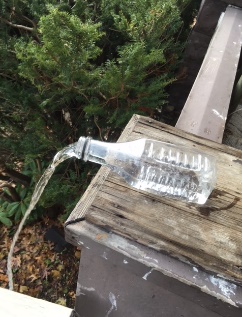 PILLS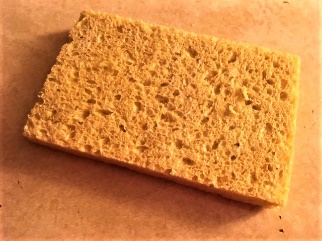 PONGES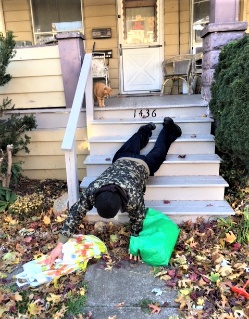 PRAWLS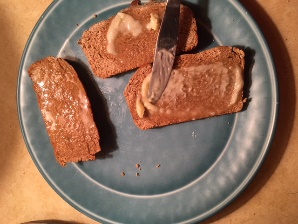 PREADS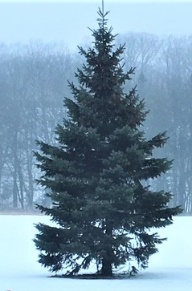 PRUCES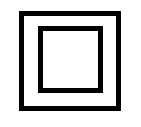 QUARES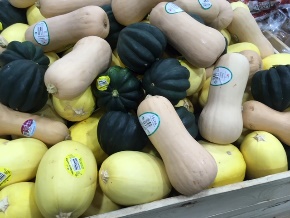 QUASHS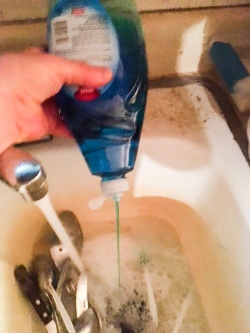 QUIRTS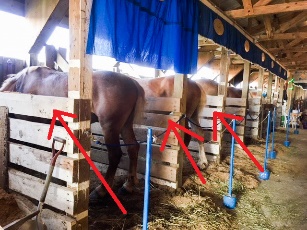 TALLS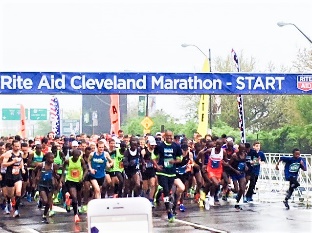 TARTS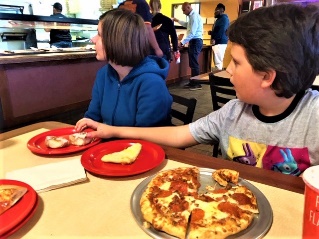 TEALS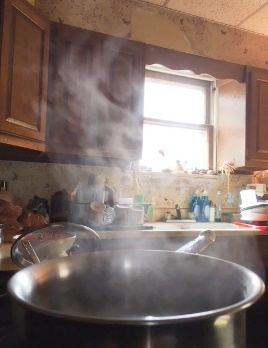 TEAMS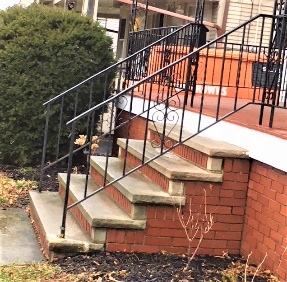 TEPSS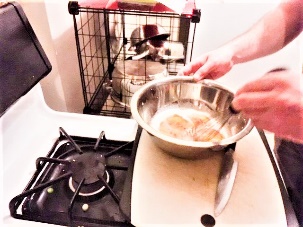 TIRS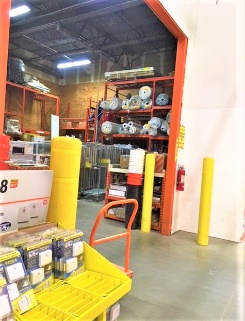 TOCKS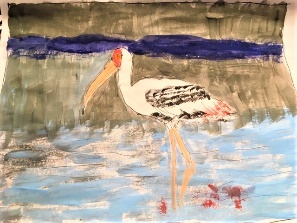 TORKS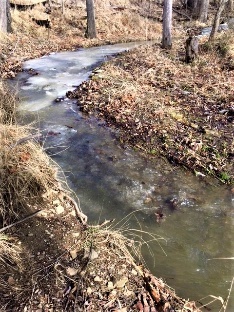 TREAMS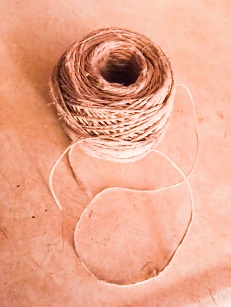 TRINGS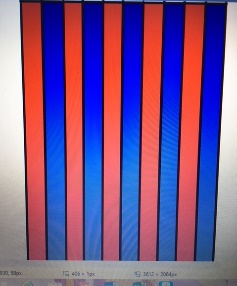 TRIPESS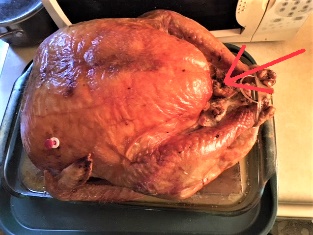 TUFFEDS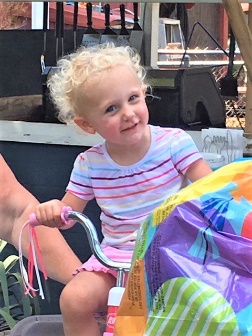 U   CHS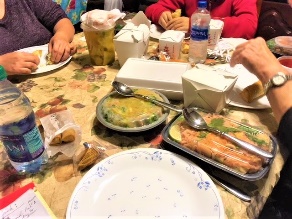 U    PPERS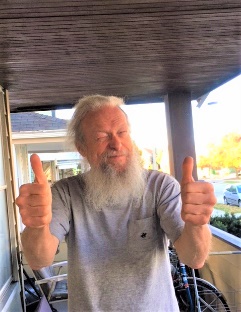 URES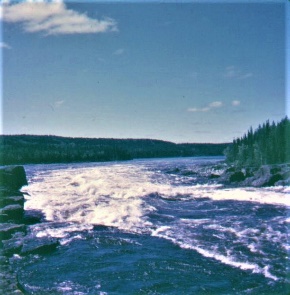 WELLS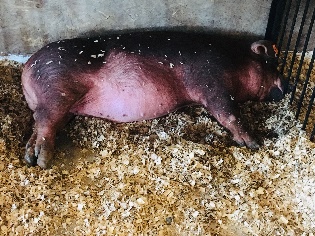 WINES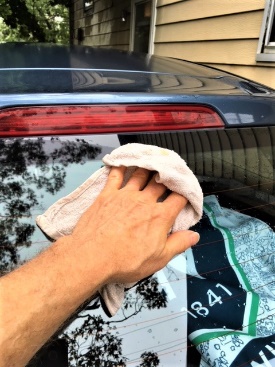 WIPES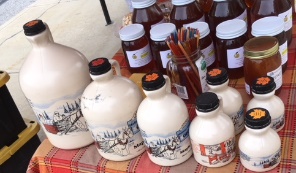 YRUPT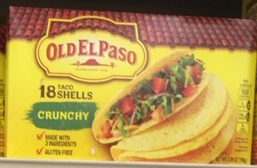 ACOST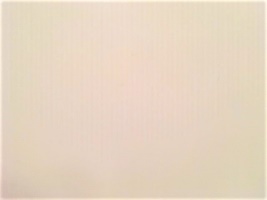 ANT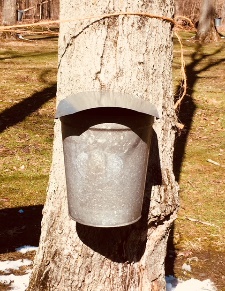 APST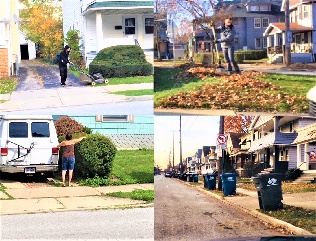 ASKST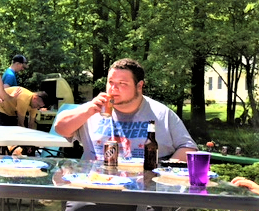 ASTET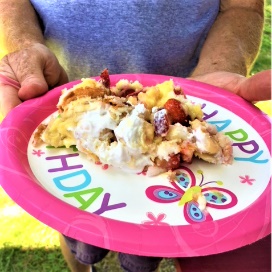 ASTYT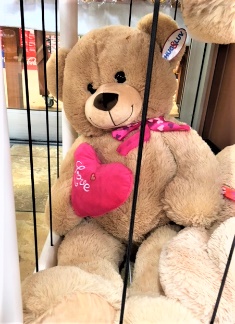 EDDYT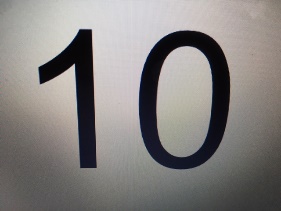 ENT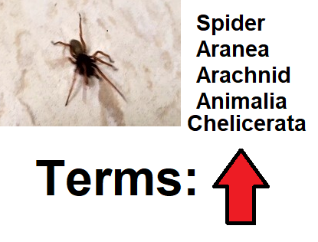 ERMST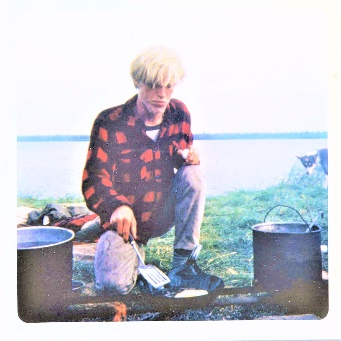 HENT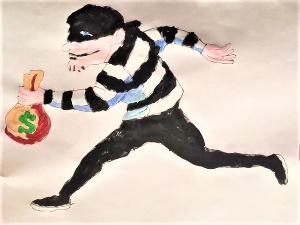 HIEFT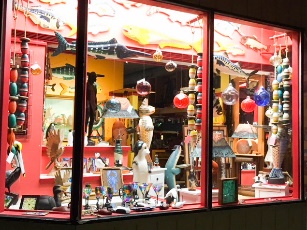 HINGST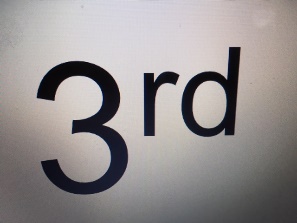 HIRDT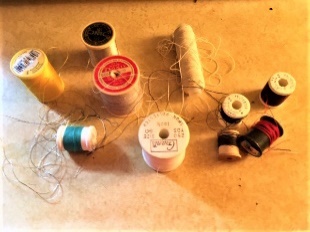 HREADT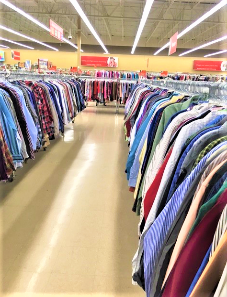 HRIFTT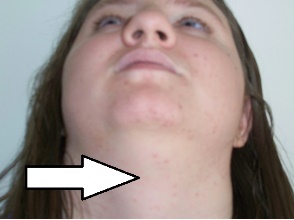 HROATT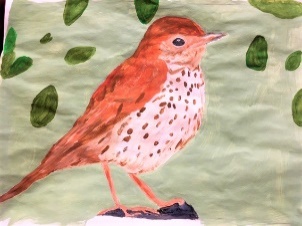 HRUSHT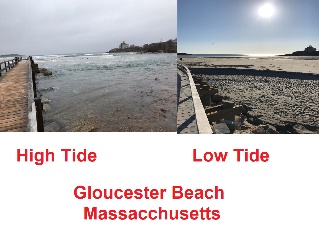 IDET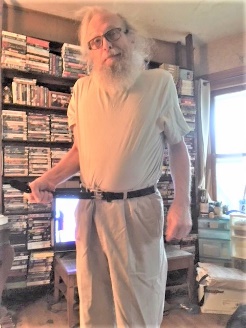 IGHTT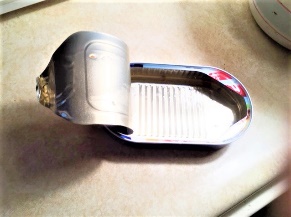 INT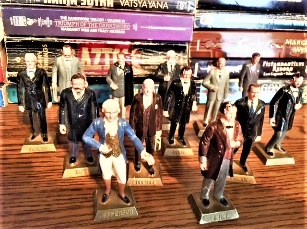 INYT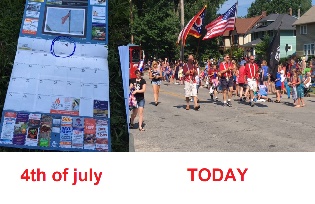 ODAYT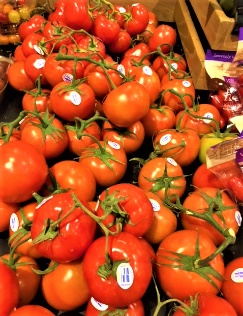 OMATOT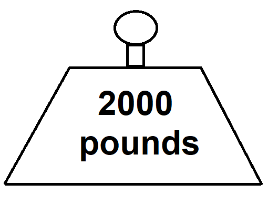 ONT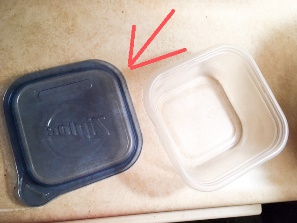 OPT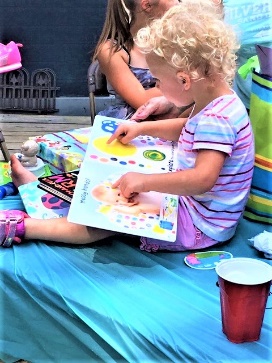 OUCHT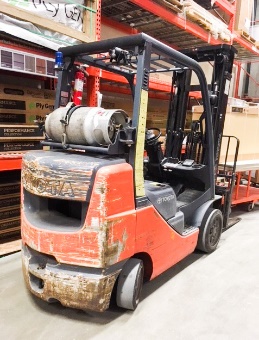 OWT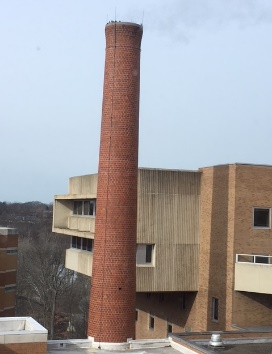 OWERT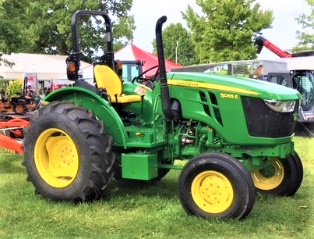 RACTORT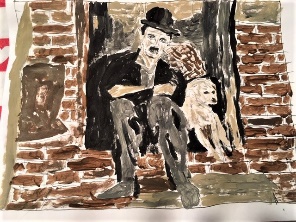 RAMPT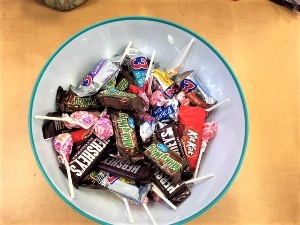 REATT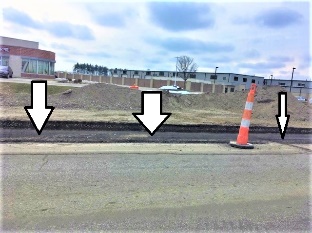 RENCHT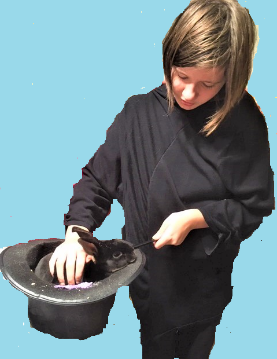 RICKST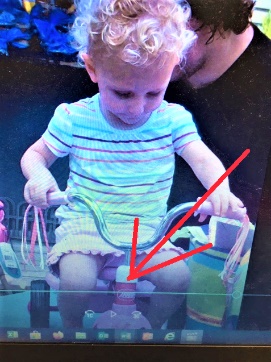 RIKET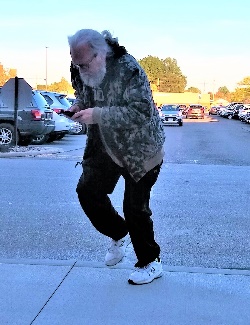 RIPT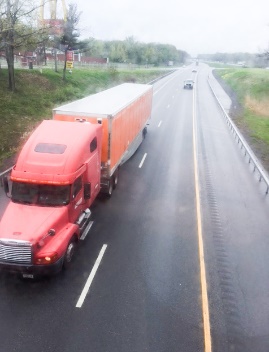 RUCKT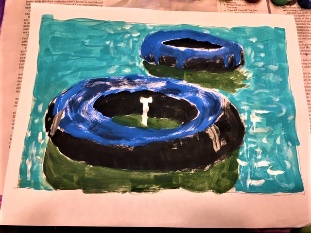 UBINGT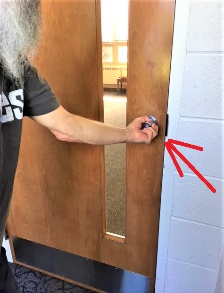 URNT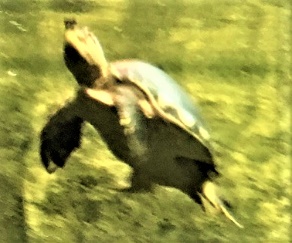 URTLET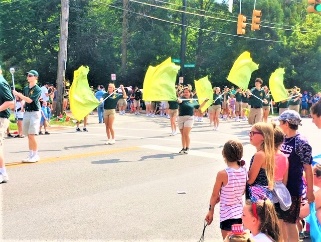 WIRLT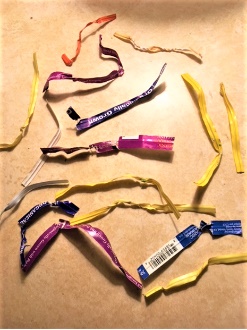 WISTST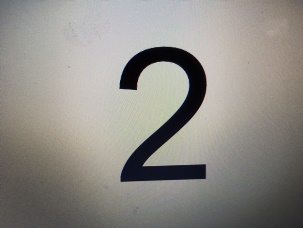 WOU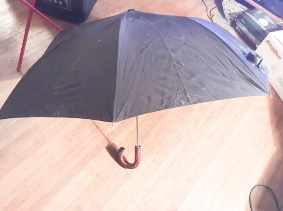 MBRELLAU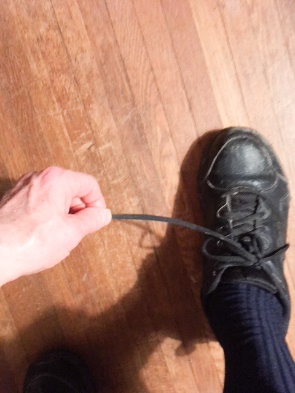 NDOU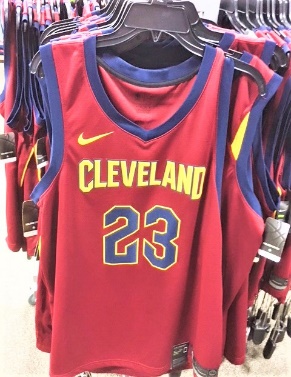 NIFORMU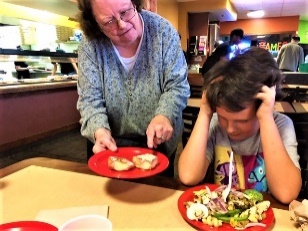 NLESSU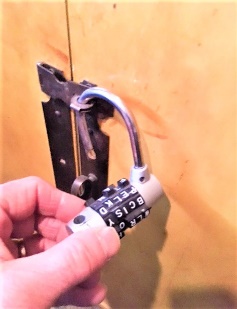 NLOCKU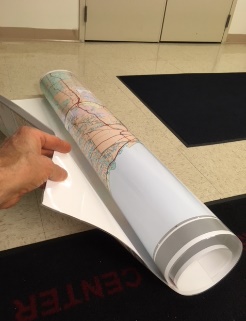 NROLLU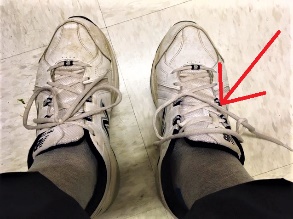 NTIEDU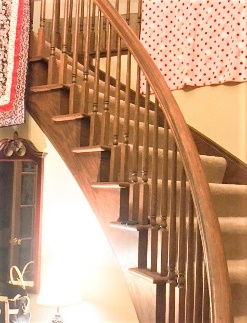 PSTAIRSU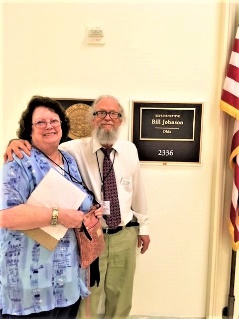 S    U  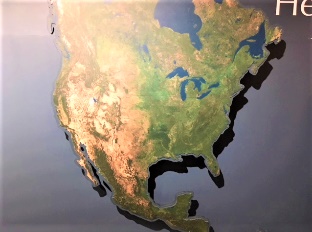 SAU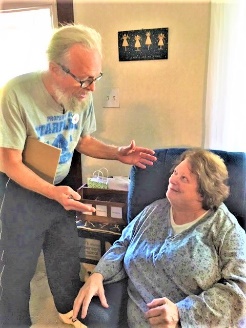 TTERV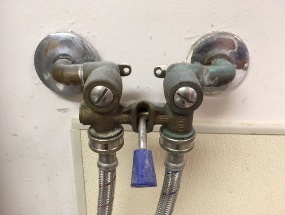 ALVEV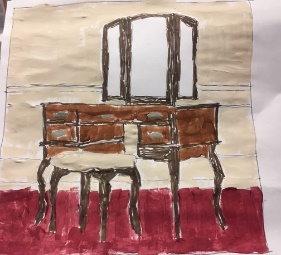 ANIT
Y
V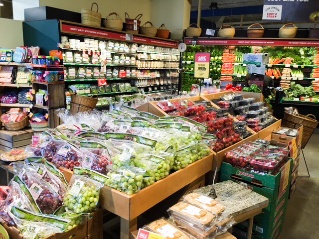 EGANV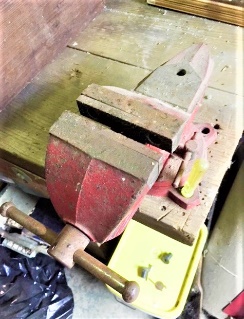 ICEV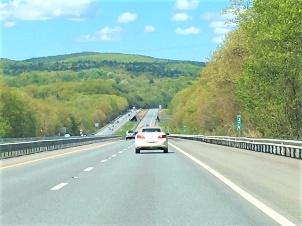 IEWV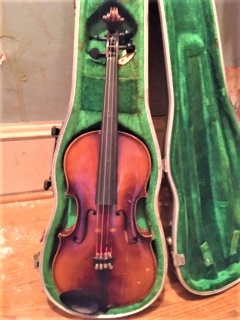 IOLINV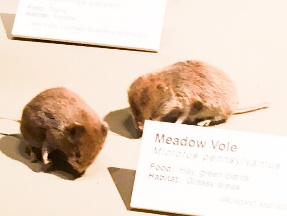 OLESV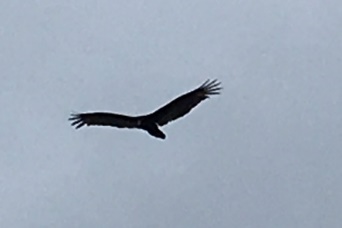 ULTUREW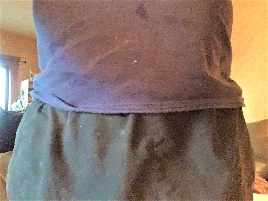 A  I  STW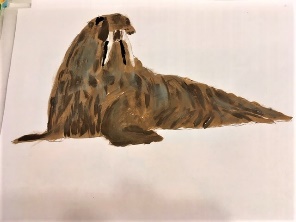 ALRUSW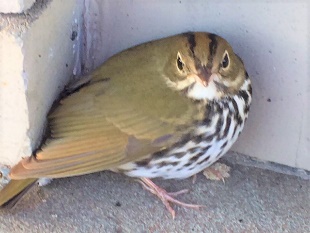 ARBLERW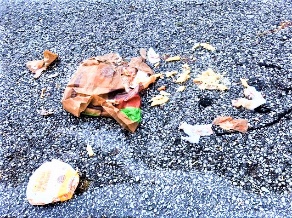 ASTEW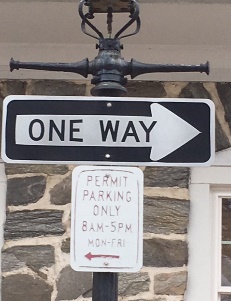 AYW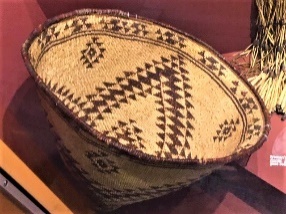 EAVEW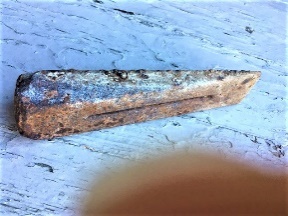 EDGEW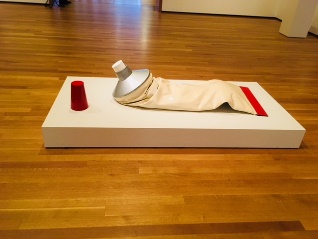 EIRDW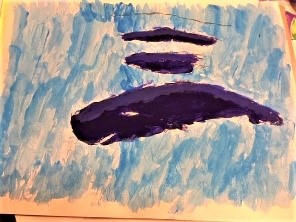 HALEW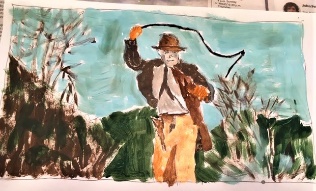 HIPW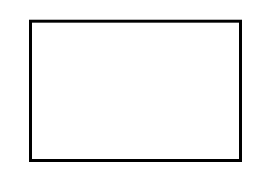 HITEW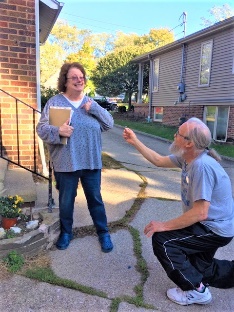 ILLW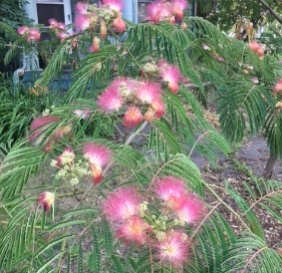 ONDERW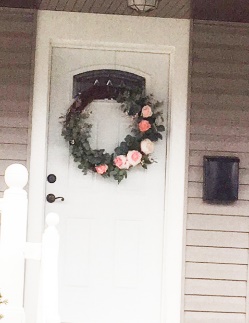 REATHW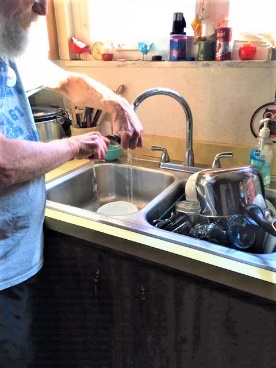 RINGSX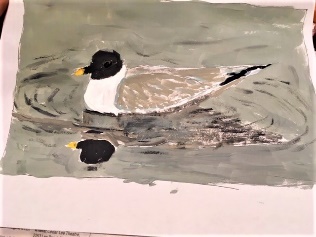 EMEX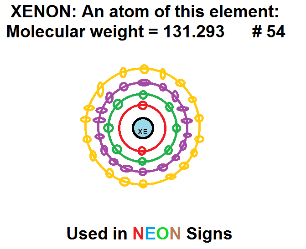 ENONX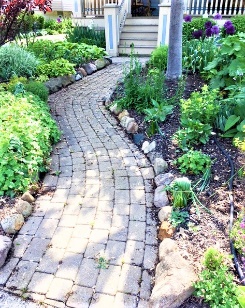 YSTY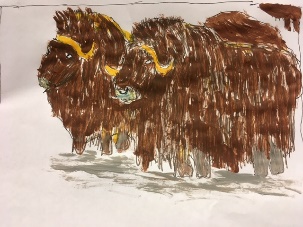 AKSY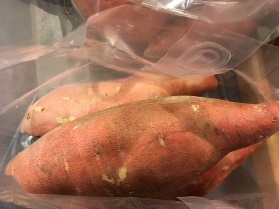 AMSY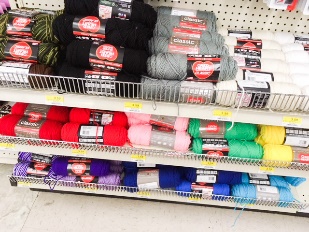 ARNY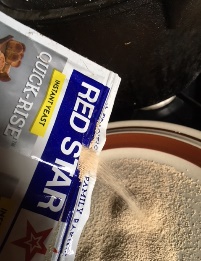 EASTY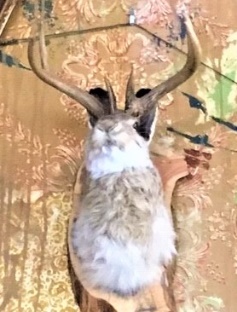 IKES
Y
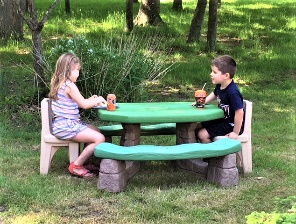 OUNGY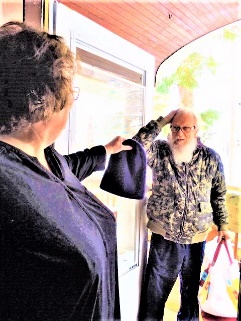 OURY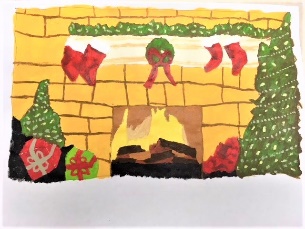 ULEZ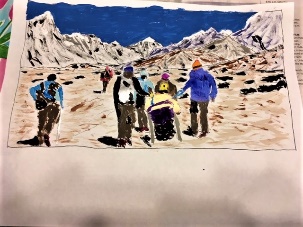 EALZ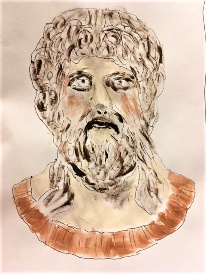 EUSZ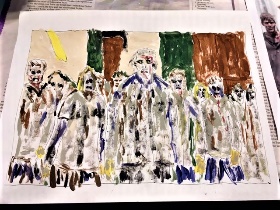 OMBIESZ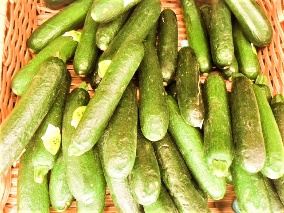 UCCHINI